25. 05. 2020У Р О К  111Т Е М А : СОВРЕМЕННЫЕ   ПОЛИМЕРНЫЕ   МАТЕРИАЛЫ          Химия высокомолекулярных соединений начала выделяться в самостоятельный раздел химической науки в начале 30-х годов прошлого столетия. основоположниками этой науки были Г.Штаудингер, высказавший предположение о существовании макромолекул, размеры которых определяют все их особенности, и У.Карозерс, внесший большой вклад в установление природы химических связей в макромолекулах.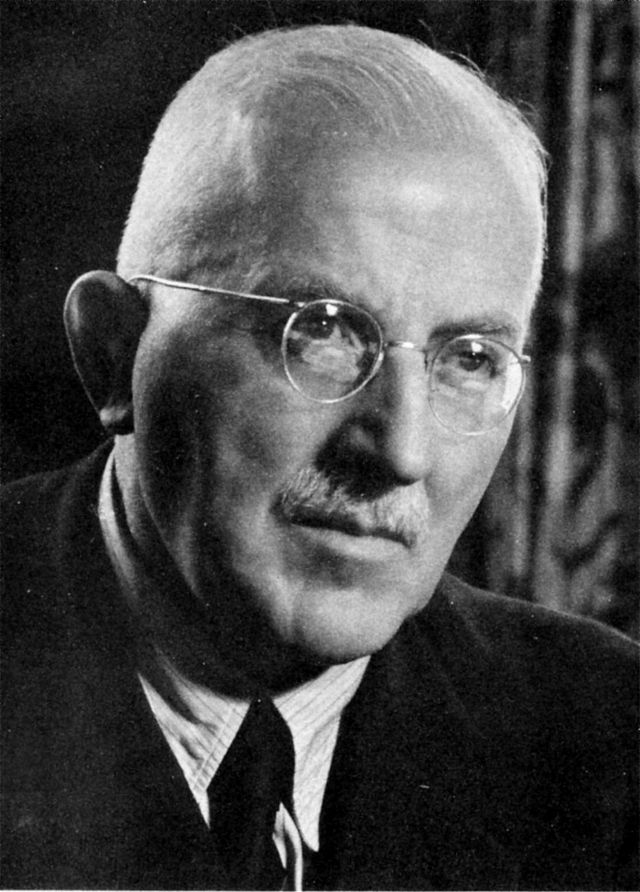 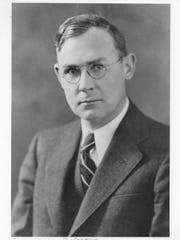                 Г. Штаудингер                                                  У.Карозерс              Химия высокомолекулярных соединений – комплексная наука. Она впитала в себя достижения из области органического синтеза, физико-химических и биологических исследований, технологических и инженерных решений.  Эта важнейшая отрасль химической науки сегодня достигла высочайшего уровня развития. Появилось огромное количество совершенно новых полимерных материалов – пластических масс, синтетических каучуков и волокон, подавляющее большинство которых обладает лучшими  эксплуатационными свойствами, чем природные полимеры. Современные исследования в области химии полимеров направлены прежде всего на создание синтетических полимерных материалов, обладающих новыми и полезными для человека свойствами.Классификация полимеров          Благодаря многочисленным научным разработкам и развитию технологий, промышленность сегодня выпускает множество полимеров с самыми различными свойствами. Классифицировать их однозначно просто невозможно.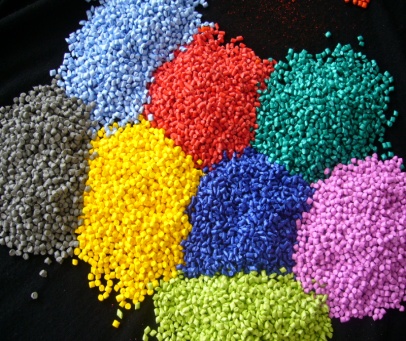 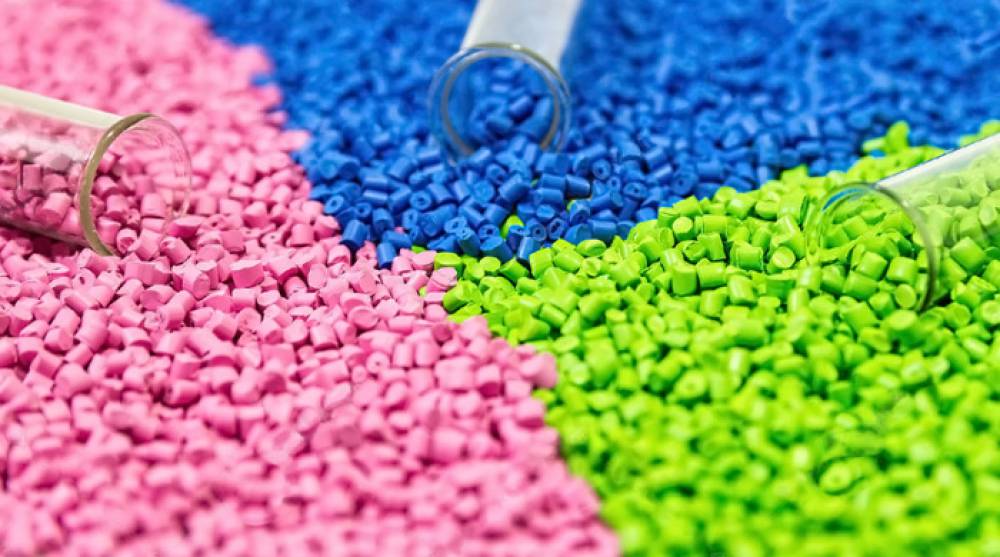 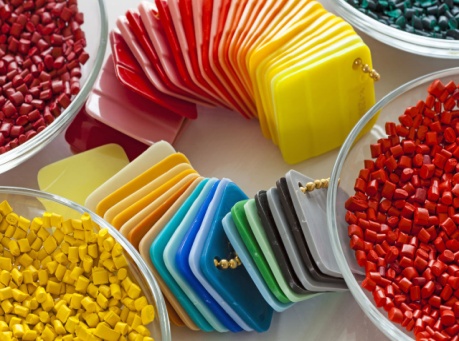           Из года в год растет производство синтетических полимеров.  Это связано с широким разнообразием их полезных свойств, а также с сравнительно невысокими ценами на исходное сырье. В сравнении с другими материалами полимеры обладают рядом преимуществ. Так, они легче металлов, имеют достаточную прочность (некоторые – прочнее стали), устойчивы к агрессивным средам, не подвергаются коррозии. Несмотря на их некоторые недостатки (невысокую теплостойкость и низкую морозоустойчивость, склонность к деструктивным процессам) полимеры сегодня используются практически во всех областях производства.           Полимеры в чистом виде не используются, они выполняют функцию связующего материала при получении пластмасс.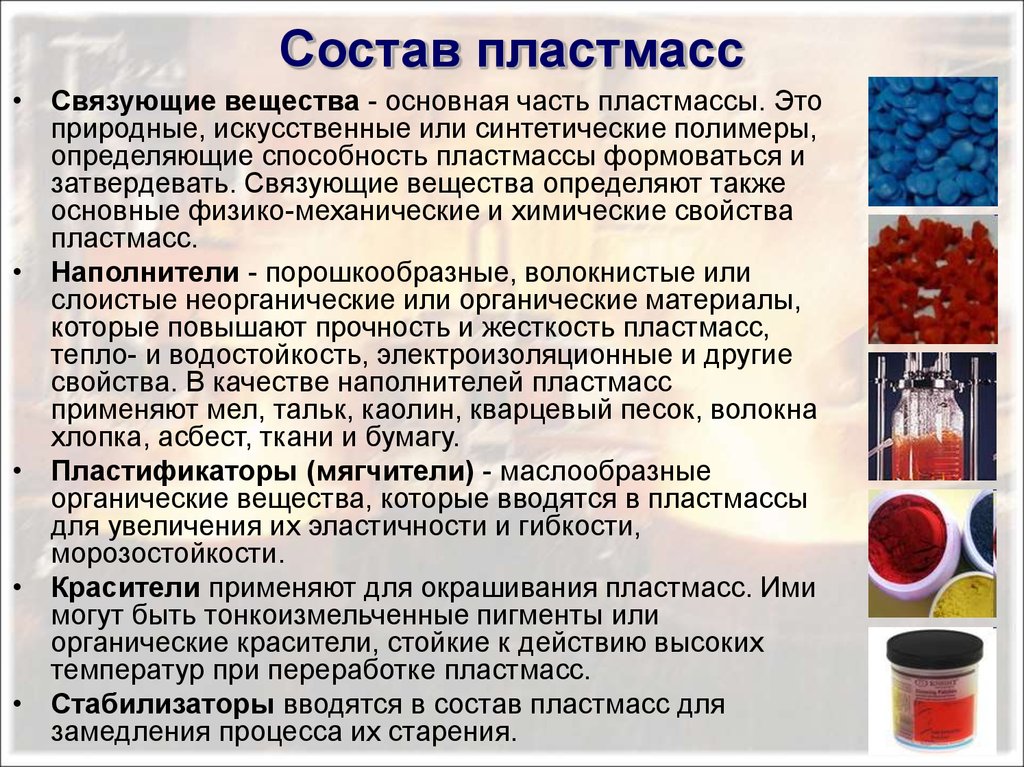 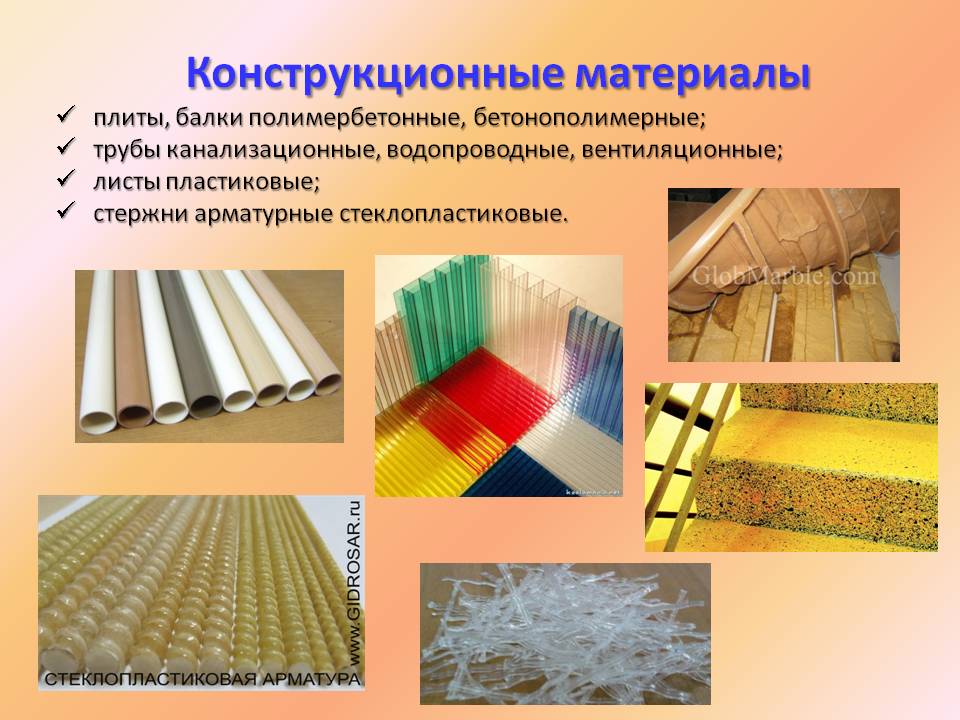 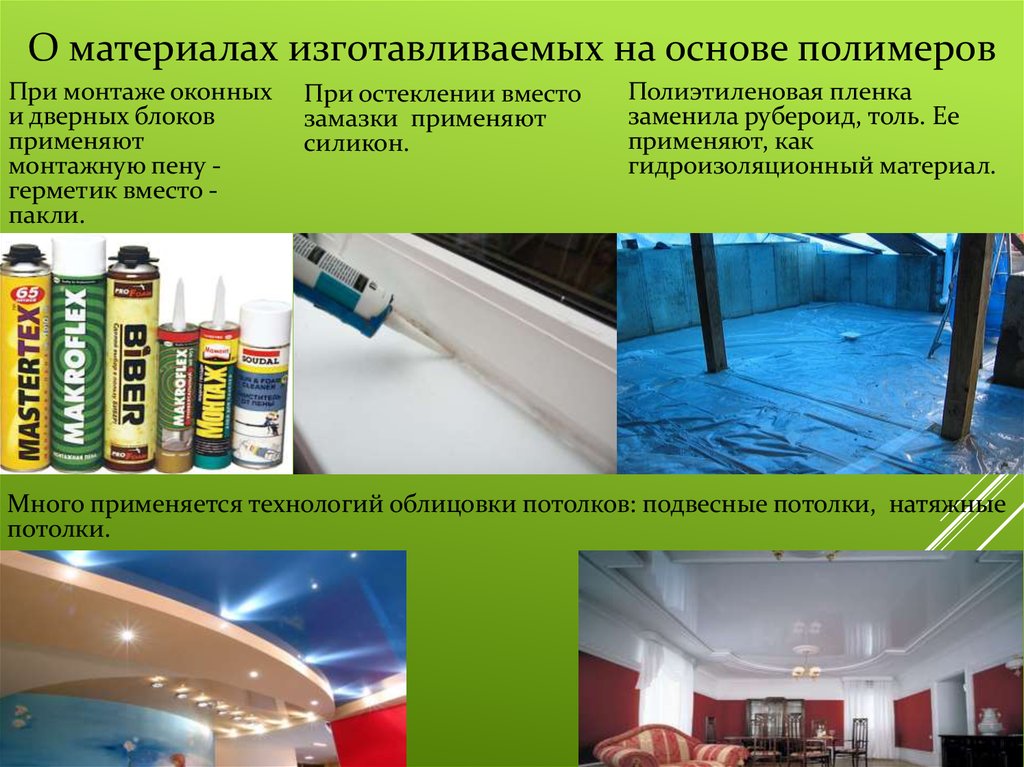 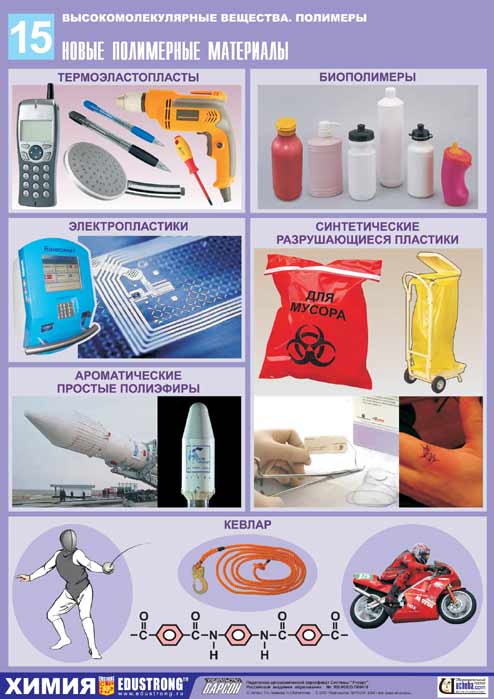 ВТОРИЧНЫЕ   ПОЛИМЕРЫ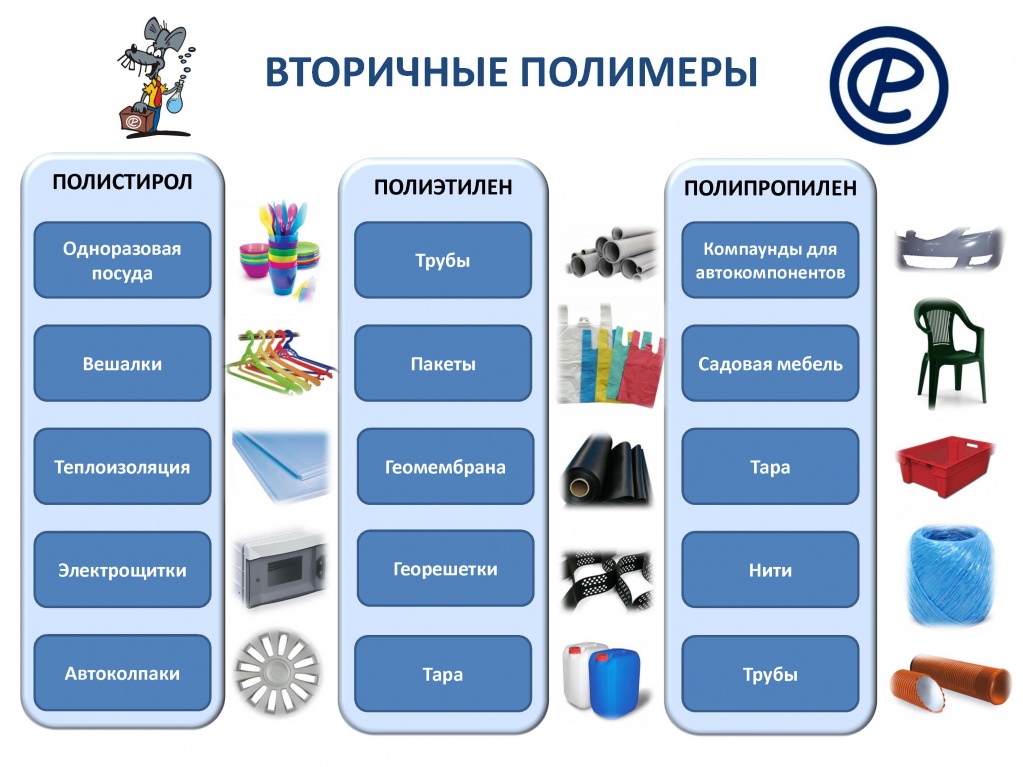 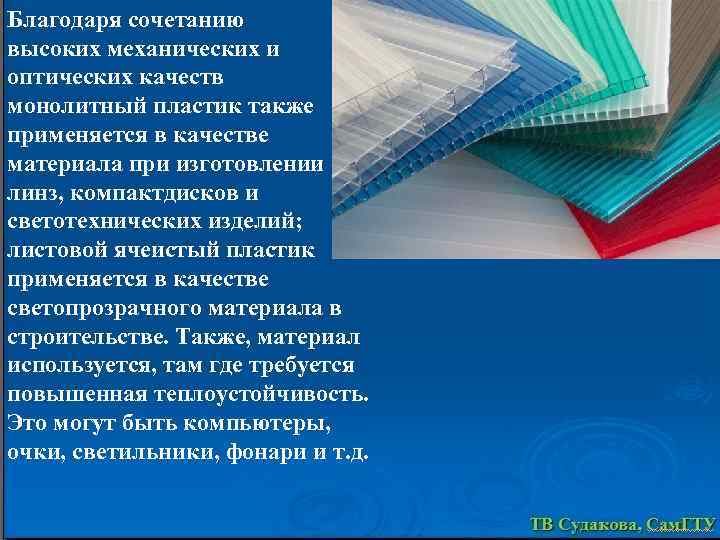 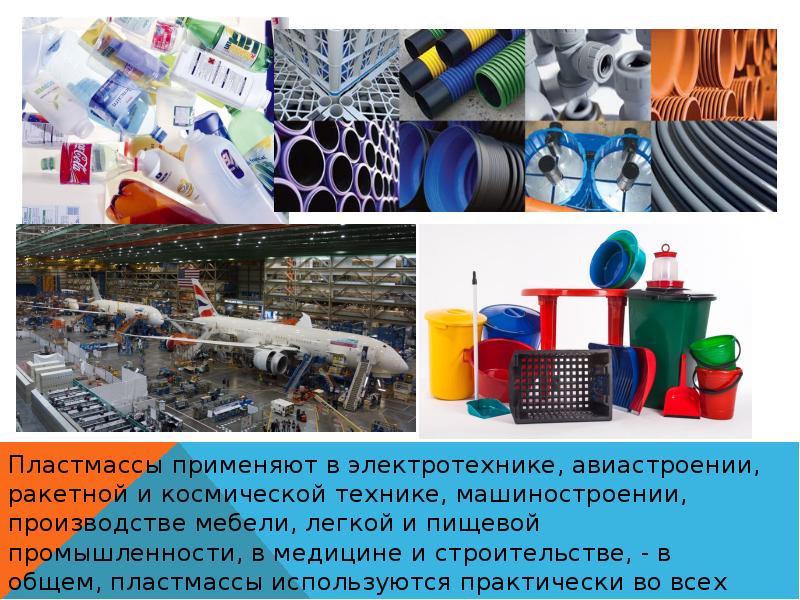 ПРИМЕНЕНИЕ ПОЛИМЕРОВ В СТРОИТЕЛЬСТВЕ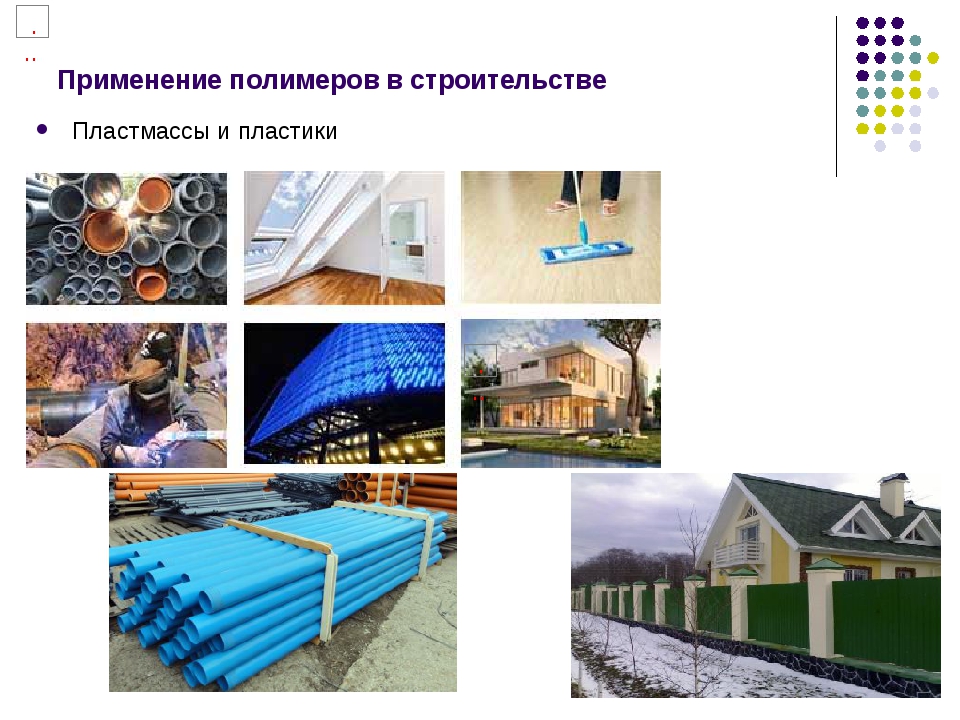 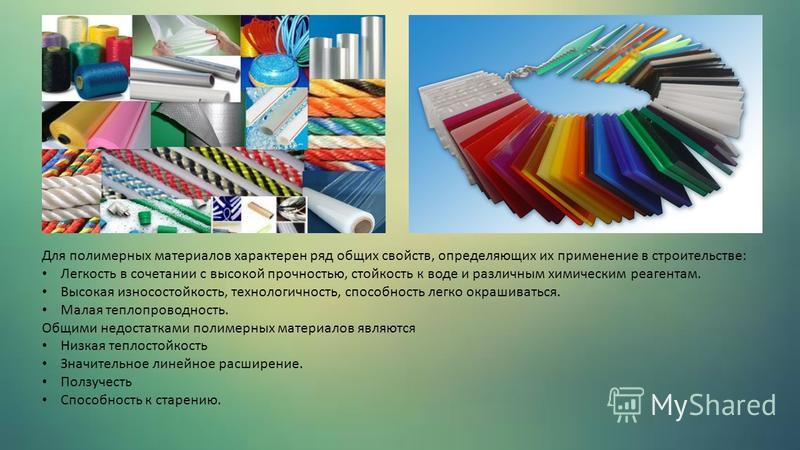           В современном строительстве полимерные строительные материалы (их насчитывается свыше 100 наименований) находят все более широкое применение. Они повсеместно используются для: покрытия полов (линолеум, релин, поливинилхлоридные плитки и др.);внутренней отделки стен и потолков;гидроизоляции и герметизации зданий;изготовления тепло- и звукоизоляционных материалов (поропласты, пенопласты,  сотопласты);кровельных и антикоррозионных материалов и покрытийоконных блоков и дверей, конструкционно-отделочных и ограждающих элементов зданий;лаков, красок, эмалей, клеев, мастик (на полимерной основе) и для многих других целей.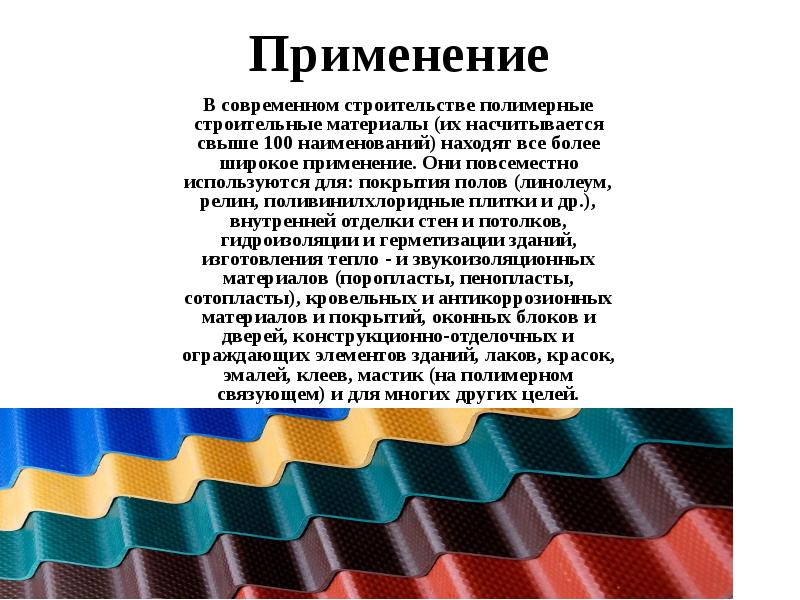 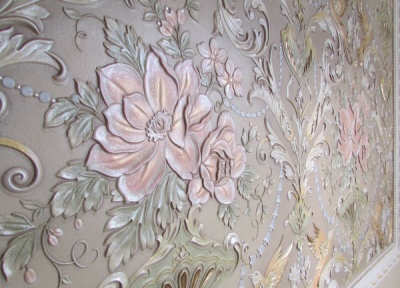 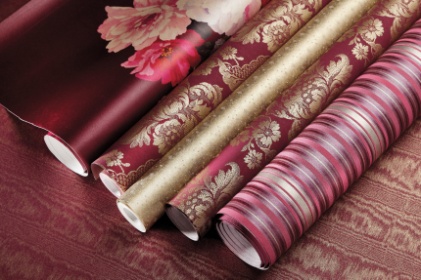                          обои – линкруст                                       виниловые обои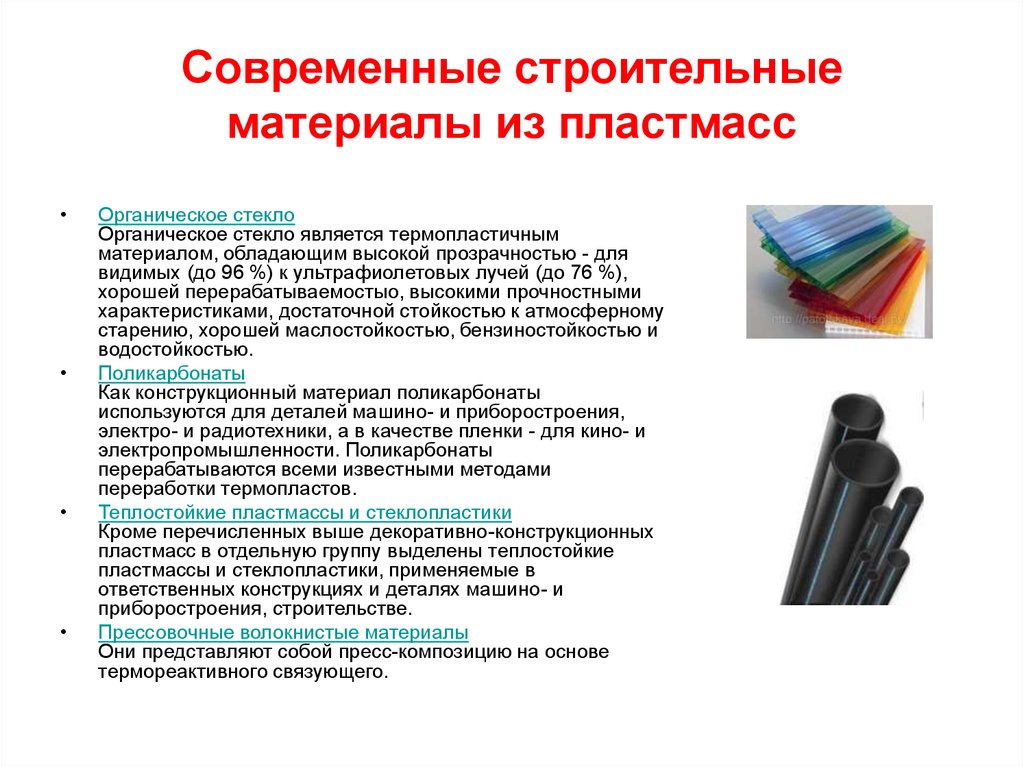 ПОЛИМЕРЫ   В   МЕДИЦИНЕполимера АКР-7 для изготовления челюстных и зубных протезов.КОМПОЗИТНЫЕ   МАТЕРИАЛЫ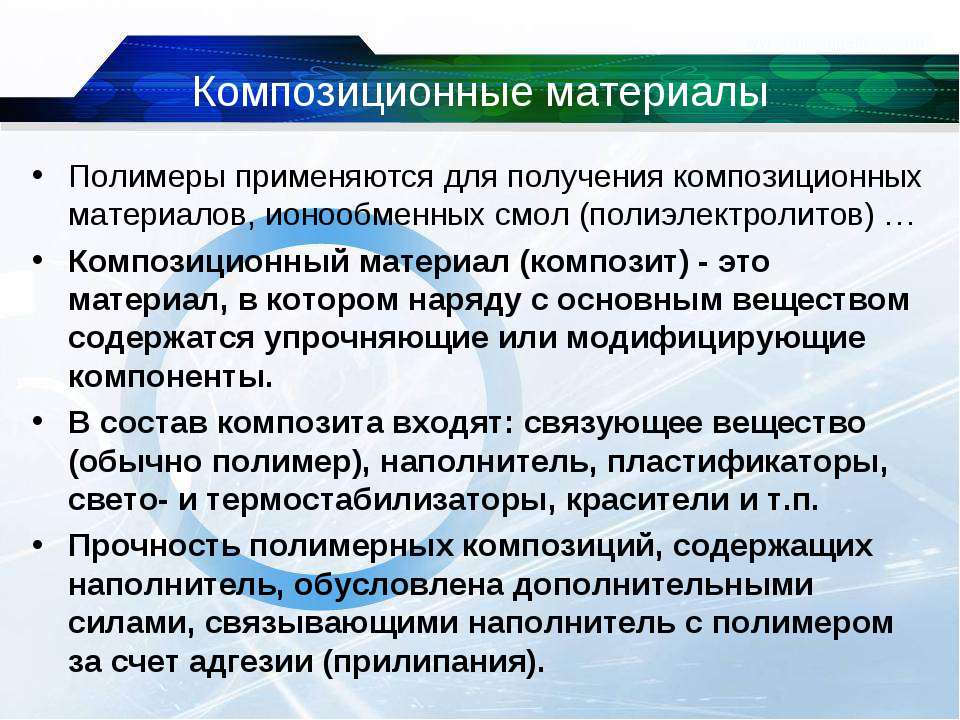 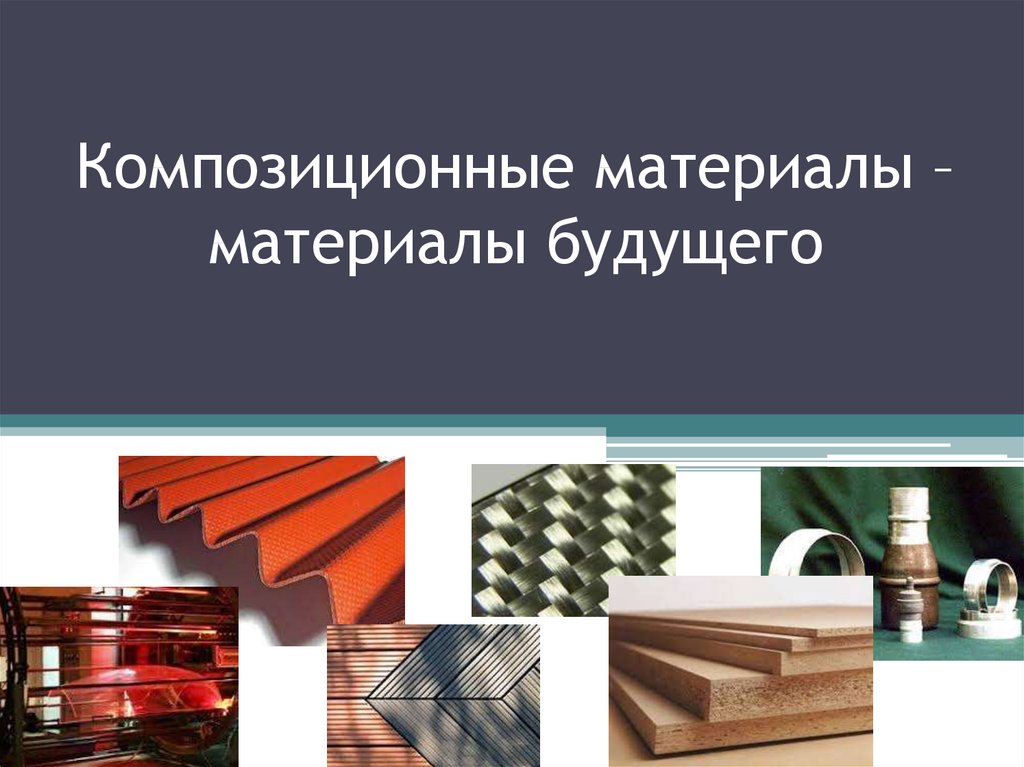 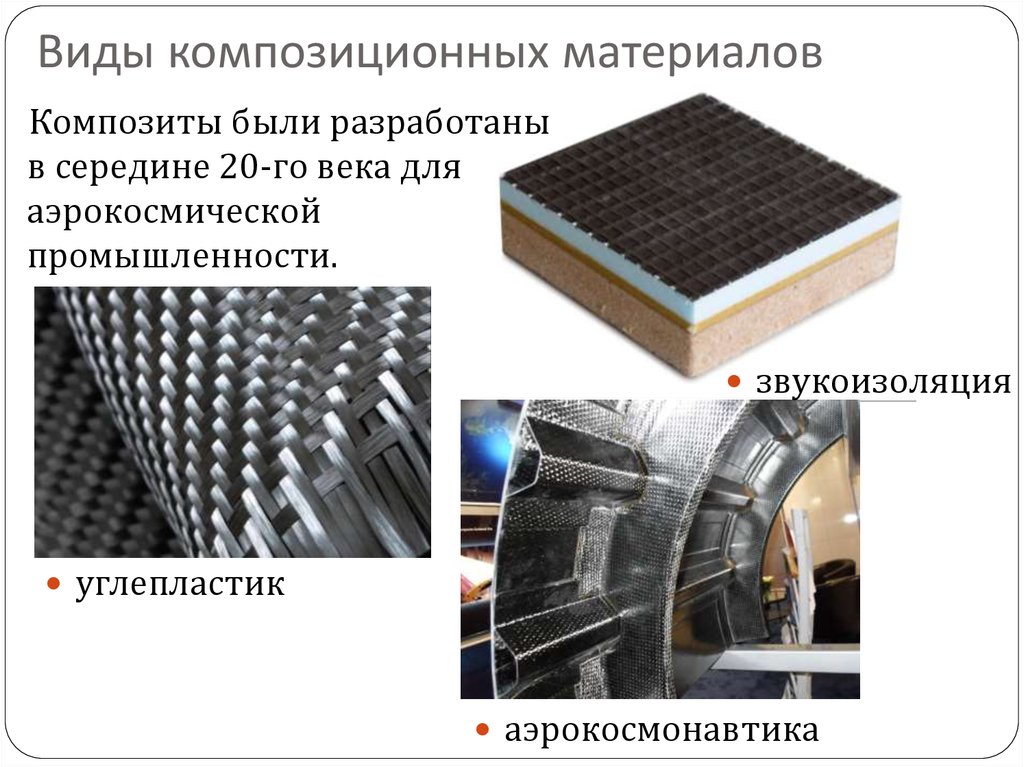 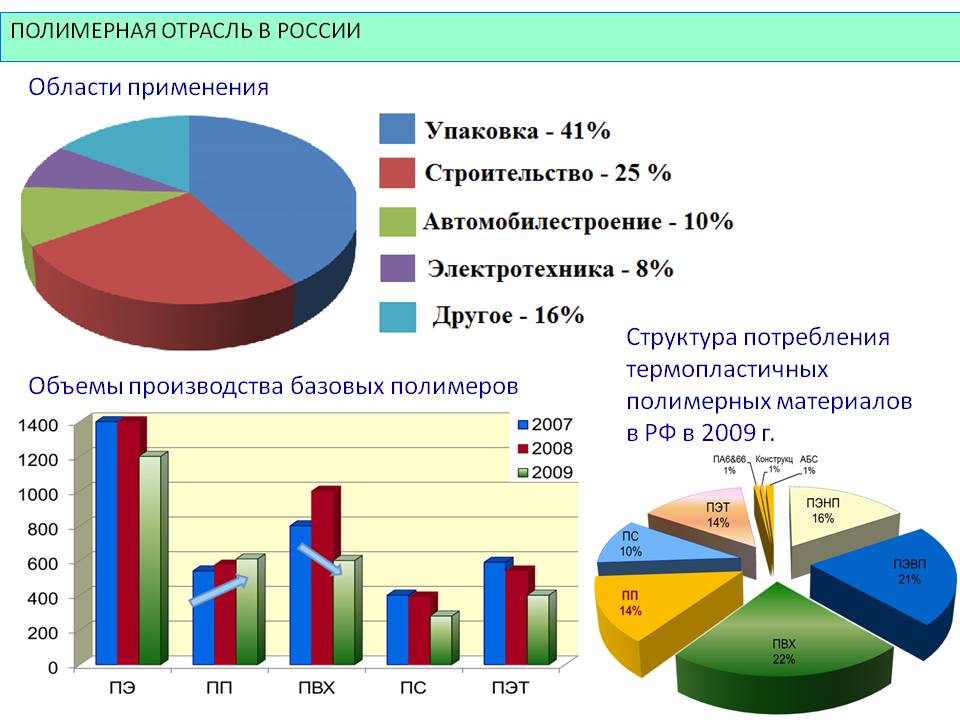 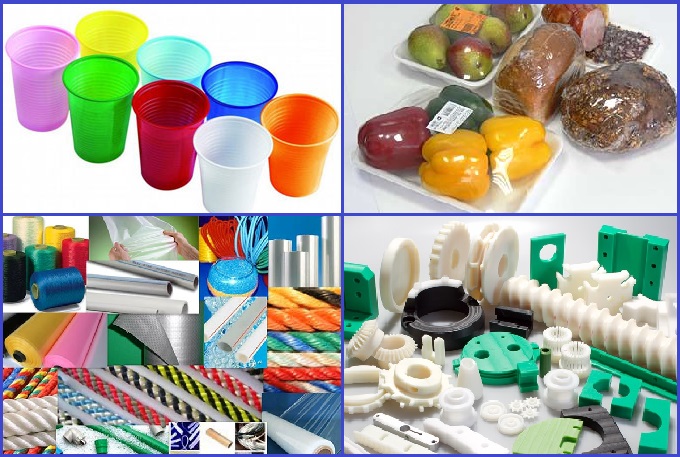 ДОМАШНЕЕ   ЗАДАНИЕЗаконспектируйте материал урока в свои рабочие тетради.Какие основные реакции лежат в основе синтеза полимеров? Примеры.Какие компоненты входят в состав пластических масс ?Какие свойства лежат в основе классификации полимеров?Как классифицируются полимеры по отношению к нагреванию?25.05.2020У Р О К  112Т Е М А : В О Л О К Н А          Волокна широко используют в промышленности и в быту. Из них производят одежду, канаты, предметы домашнего обихода и т.д.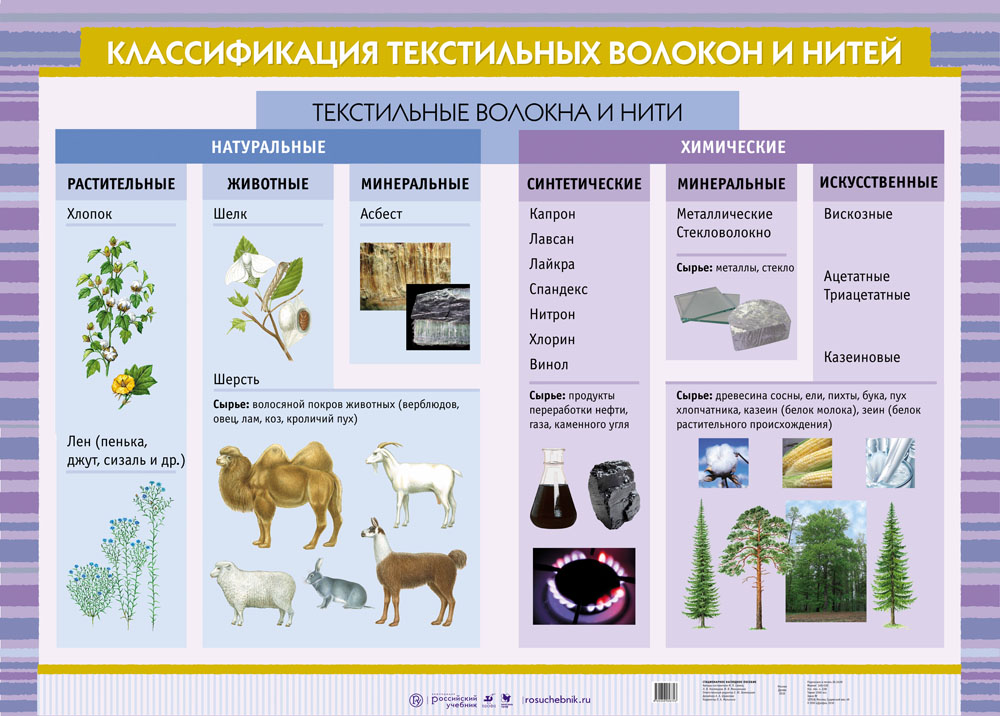 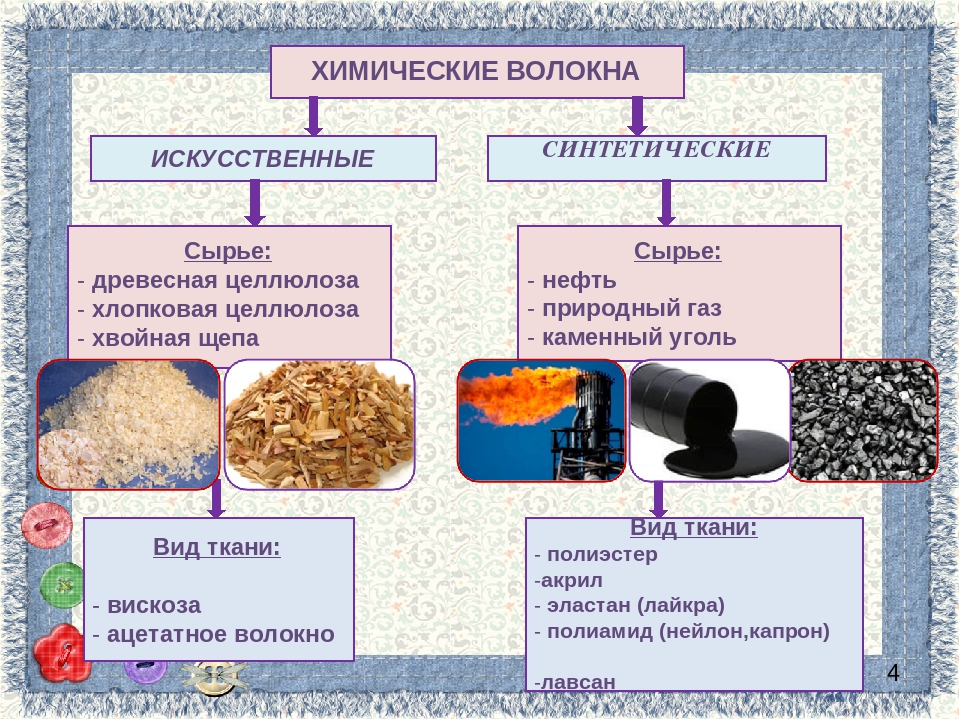                                                                                                              Рене Реомюр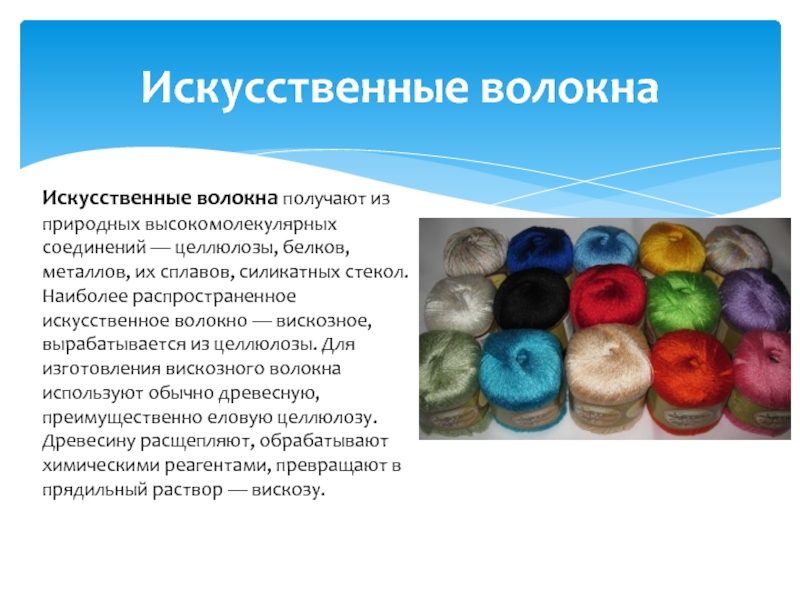 Синтетические волокна – химические волокна, получаемые из синтетических полимеров (полиолефинов, полиамидов, полиэфиров, поливинилхлорида.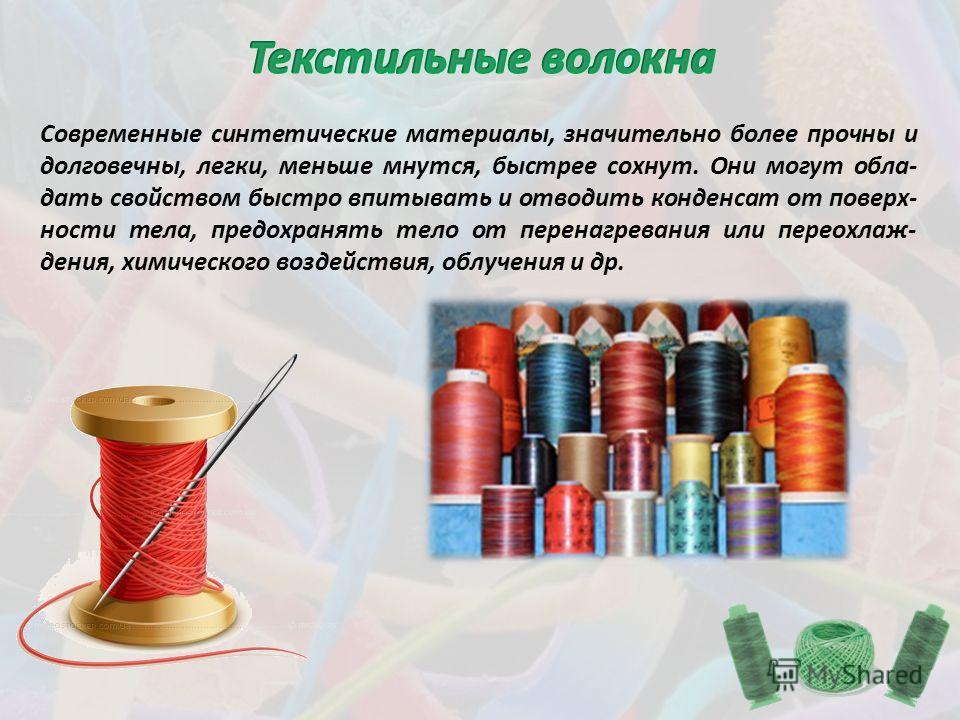 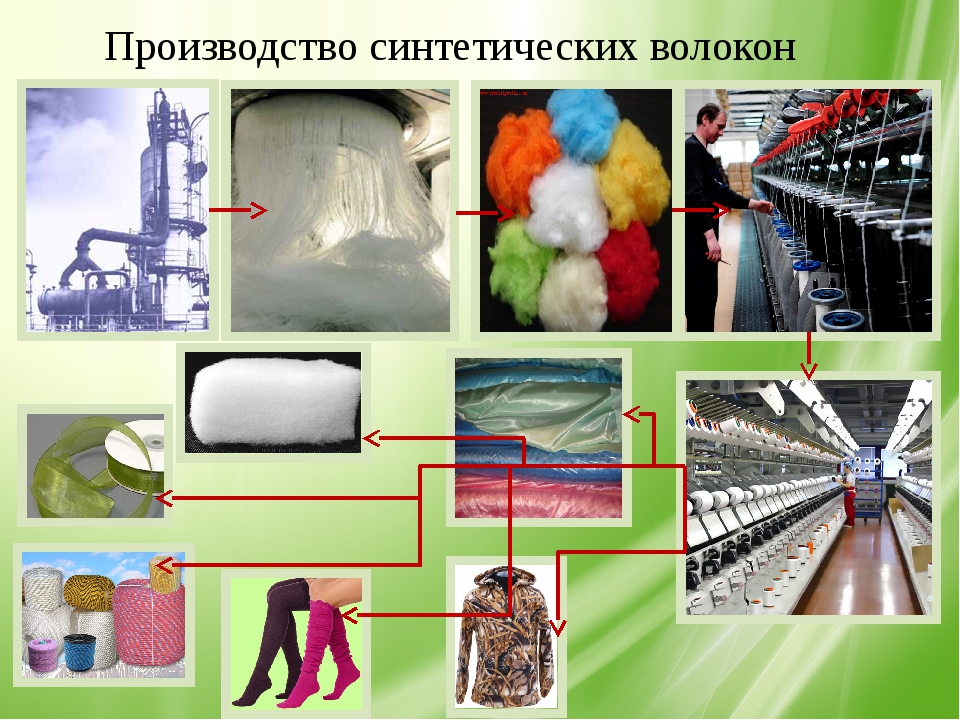 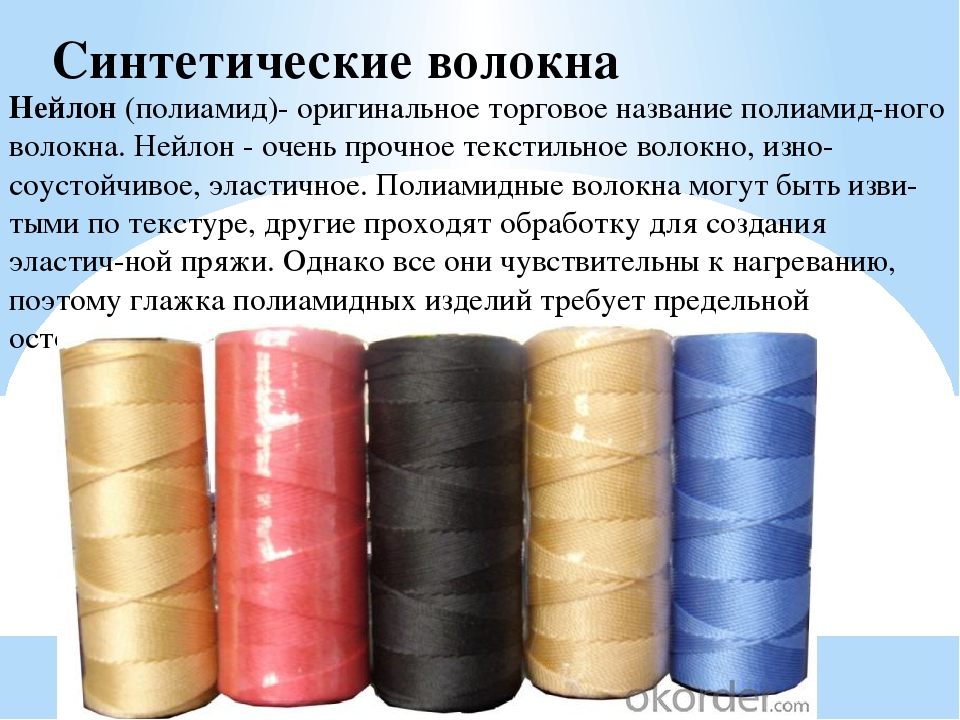 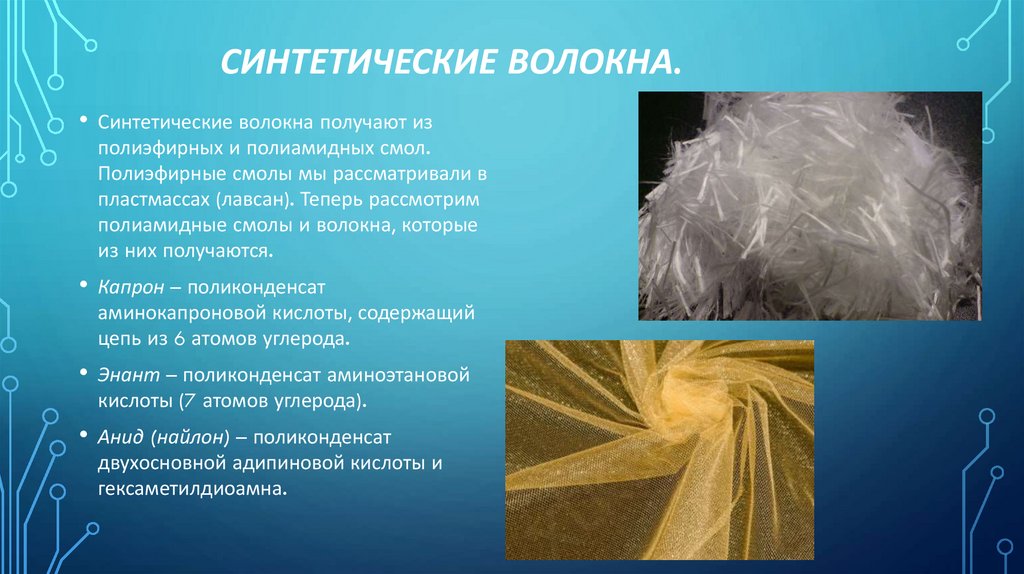 Минеральные волокна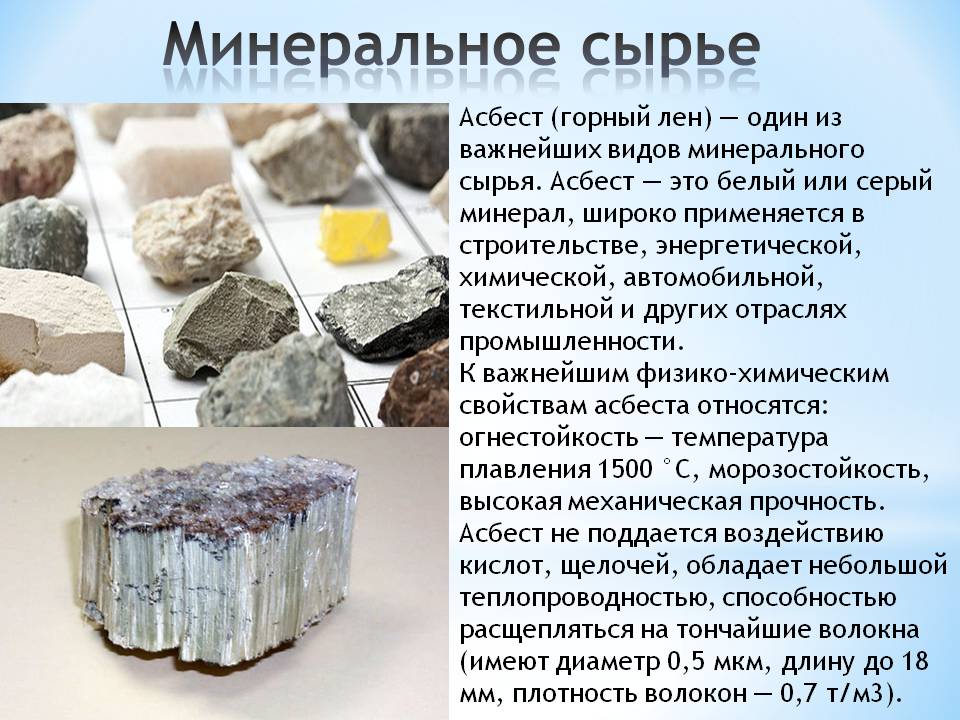 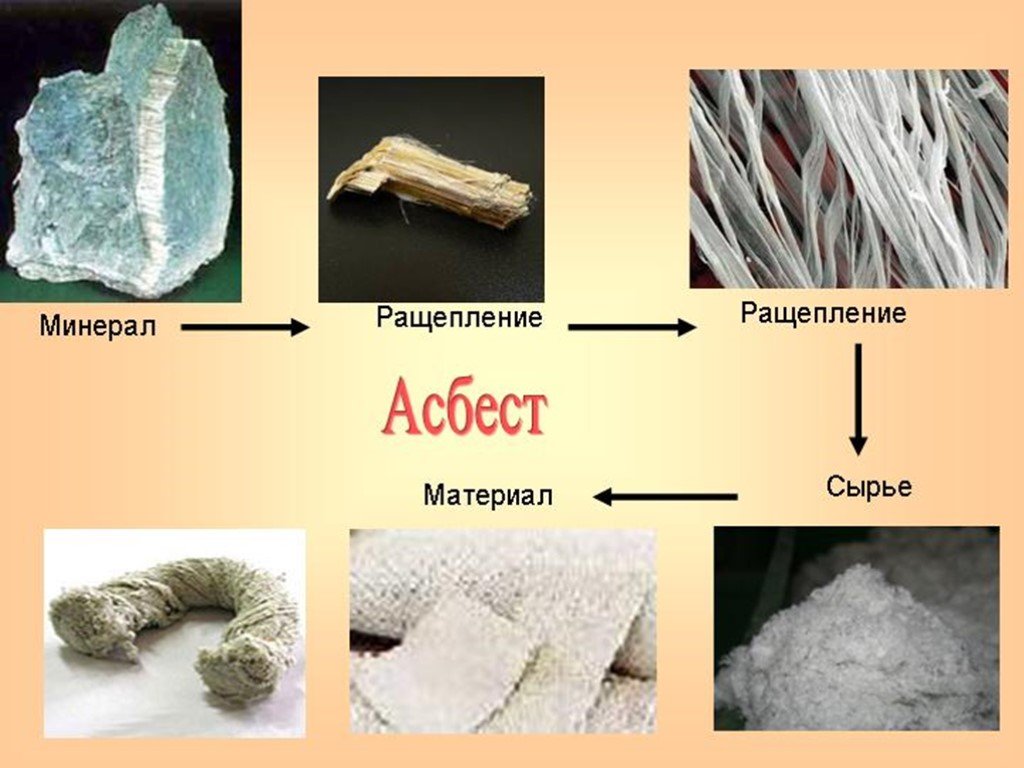 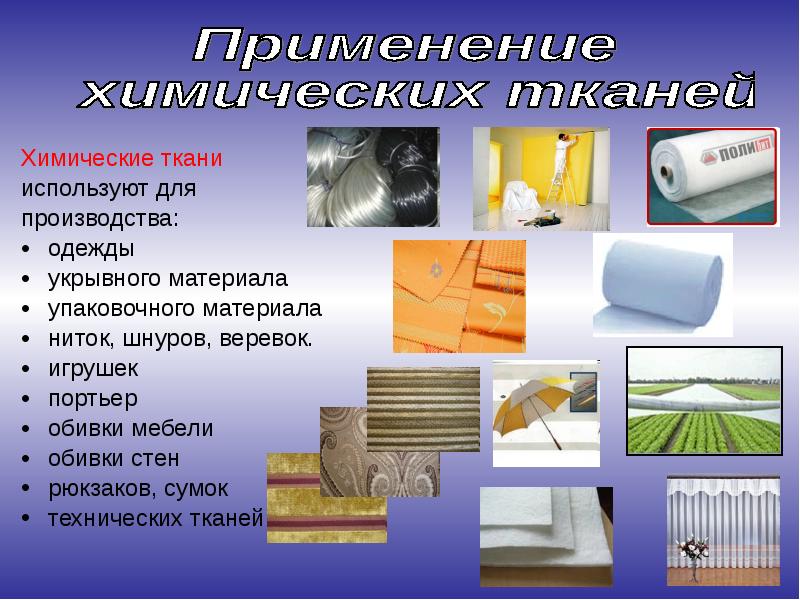 ДОМАШНЕЕ   ЗАДАНИЕПриведите примеры волокон синтетических и искусственных. В чем их различие?Приведите примеры природных высокомолекулярных соединений применяемых в производстве волокон и их источники.Какие дополнительные материалы кроме полимеров входят в состав пластических масс?27. 05. 2020-05-21 У Р О К  113 -114Т Е М А : КОНТРОЛЬНАЯ   РАБОТА  2Итоговый тест-контрольпо дисциплине «Химия» раздел 2 Органическая химиявариант 1ЧАСТЬ А (по 1 баллу)1. Органическая химия изучает:        а) все соединения, в составе которых находится углерод       б) большинство соединений углерода и их превращения       в) соединения, входящие в состав живых организмов       г) химические реакции, идущие в живых организмах2.   Огромное значение в развитии органической химии сыграли первые синтезы         органических веществ из неорганических. Найдите соответствие между фамилией       ученого и названием впервые синтезируемого им органического соединения:           1) М. Бертло                                    а) уксусная кислота                 2) А. Бутлеров                                 б) мочевина           3) Ф.Веллер                                     в) сахар           4) А.Кольбе                                      г) жир3.  К органическим соединениям относятся СН4, СО, НСНО,  СаС, СО2,  СН3СООН. Сколько        здесь ошибок ?                          а) 1    б) 2   в) 4    г) 34.   Даны структурные формулы соединений. Какие из них будут изомерны друг другу ?                               а) С 5Н 12                                             в)   СН3- СН – СН 2-СН3                                                                            СН3                                                        СН3                                                                                   СН3     б)  СН3- СН2- СН – СН3                          г)   Н3С – С – СН 2-СН3                                                                                          СН35.   Вещества одинакового состава, но различного строения и  с различными      свойствами называют :              а) изомерами                               в) гомологами              б) изотопами                               г) аналогами   6.  Даны формулы двух веществ      СН3- СН2-ОН    и    СН3- О – СН3 .  Эти вещества:          а) гомологи                               в) изомеры          б) кетоны                                   г) спирты  7.  Бутен -1 и бутен-2 отличаются друг от друга:а) числом атомов углерода                         б) местом расположения двойной связив) местом разветвления углеродной цепи  г) относительной молекулярной массой   8.  Обесцвечивают  растров перманганата калия и бромную воду вещества:   а) СН2= СН – СН3              б)   СН2= С – СН3                              СН3                                                              Cl                    г)  СН3 —  С – СН3         в) СН3- СН2 – СН3                                                                         СН3   9.  К  тому же гомологическому ряду, что и пентен-1 относятся углеводороды:а) пропен            б) пентан            в) бутен-1        г) 2-метилбутан10. Наиболее правильная структурная формула молекулы бензола была предложена ученым…а) Кекуле          б) Мичуриным          в) Фарадеем           г) Сабатье11. Для гомологов бензола возможна изомерия …а) положения радикалов в кольце    б) пространственная                                                                        в)  геометрическая                              г) строения основной цепочки12. Основным гомологом бензола является соединение …а) метил - бензол                  б) стирол                                                                                    в) кумол                                 г) антрацен13.  Бензин термического крекинга …                                                                                                                             а) более устойчив при хранении                  б) дороже                                                                                      в) имеет приятный запах                               г) менее устойчив при хранении14. Природные источники углеводородов – это …                                                                                                 а) газообразные или жидкие чистые вещества   б) газообразные и твердые вещества                                                                                                                                                                                 в) торф, уголь, сланцы                                            г) природные и попутные газы, нефть15.  Остаток нефти после отгонки бензиновых фракций – это…                                                                                           а) мазут                               б) вазелин                                                                                                                    в) гудрон                             г) церезин 16.  Функциональной группой спиртов является:              а ) - NO2;     б) - ОН     в) – СООН       г) – СНО 17.  Этанол и этандиол- 1,2 можно распознать:         а) хлороводородом                                       б) натрием         в) гидроксидом меди (2)                              г) уксусной кислотой  18.  Гомологами этанола являются:         а) этаналь                                                   б) этилен                                                                  в) этандиол                                                 г) бутанол  19.  Как называется кислота следующего строения:СН3 – СН – СН2 – СООН                а) 2-метилпентановая   б) 3-метилбутановая            │                                              в) 3-метилпропановая                           СН3                                                 г) 2-метилбутановая   20. Укажите вещества, которые образуются в результате следующей химической реакции:СН3СООН + Са(ОН)2  ―→       а)  Н2                                           б) СаО                                                                                               в)  Н2О                                        г)  (СН3СОО)2Са   21.  С какими из указанных веществ может реагировать 2-метилпропановая кислота?                                                                                                                                                                    а) NaОН                                      б) СН3СООК                                                                                                                 в) С3Н8                                         г)  С6Н5ОН   22.  Соотношение элементов в молекулах углеводов соответствует общей формуле                   а)  Cn ( H2O )m                    б)  CnHmOn                       в)  CnH2nOm                        г)  CnH2mOm   23. Для углеводов какой группы гидролиз невозможен?                   а) полисахариды     б)  моносахариды    в)  дисахариды      24.  В природе углеводы образуются в ходе реакции …                   а) фотосинтеза                  б) метаболизма                   в)  полимеризации            г) катализа   25.  Какое определение неправильно характеризует белки?        а)  белки – это высокомолекулярные пептиды        б)  белки – это бифункциональные полимеры          в)  белки – это ферменты          г)  белки – это полипептиды, образованные остатками α-аминокислот   26.  В состав белков обычно не входит химический элемент            а)  азот                        б) сера            в)  фосфор                  г)  кислород   27.   Первичная структура белка – этоа) последовательность аминокислот в белке    б) аминокислотный состав белка    в) молекулярная формула белка                         г) строение α-спирали белкаЧАСТЬ  Б    28.  ( 1 балл) Закончите фразу: «Спиртами называются углеводороды …»  29.  ( 6 баллов) Составьте уравнения реакций, при помощи которых можно осуществить сле            дующие превращения и назовите вещество  А:    СаС2  → С2Н2  → А  →  С2Н5Сl   30.  ( 6 баллов ) Установите соответствие.     Формула вещества:            I.  CH3COH    II.  C2H2   III.  CH3OH     Класс соединений:          А.  Алканы         Б. Алкины            В. Альдегиды            Г.  Одноатомные спирты   Реагент для распознавания:         1. Бромная вода                    2. Оксид меди (II)         3. Гидроксид меди (II)         4. Хлорид железа (III)Итоговый тест-контрольпо дисциплине «Химия» раздел 2 Органическая химиявариант 2ЧАСТЬ А (по 1 баллу)1.  Одним из положений теории химического строения  А.М.Бутлерова  является следующее:      а) свойства веществ зависят от состава молекул и порядка соединения атомов в них      б) атомы элементов в молекулах веществ проявляют определенную валентность      в) свойства веществ зависят от взаимного влияния атомов в молекулах      г) молекулы органических соединений отличаются между собой эмпирическими формулами       Укажите ошибку. 2.  Соединения, сходные по химическим свойствам, составу и строению, отличающиеся         фрагментом молекулы ( - СН2- ), называют:              а) изомерами                                    в) аналогами              б) гомологами                                  г) углеводородами3.  Даны структурные формулы соединений. Какие из них будут изомерны друг другу ?                               а) С 5Н 12                                             в)   СН3- СН – СН 2-СН3                                                                           СН3                                                        СН3                                                                                  СН3     б)  СН3- СН2- СН – СН3                          г)   Н3С – С – СН 2-СН3                                                                                          СН34.  Формула вещества,  отражающая его качественный и количественный состав,  называется :           а) структурной                                            б) молекулярной      в) общей для гомологического ряда         г) графической5. Валентность  атомов углерода в молекулах  органических соединений равна             а) двум                        б) трем                 в) четырем                  г) пяти6. Общая формула гомологического ряда алканов:а) CnH2n+2     б) CnH2n        в) CnH2n-2    г) CnH2n-67.  Из  перечисленных ниже веществ алкены не реагируют : а) с хлором          б) азотом          в) бромоводородом          г) оксидом углерода (IV)8.  Алкены иначе называют :       а) этенами                        б) непредельными углеводородами         в) парафинами                 г) олефинами9.  В молекулах алкенов двойная связь состоит из:а) двух  -связей                    б) одной -связи и одной  -связив) двух -связей                      в) ковалентной связи10. Негибридные р-орбитали атомов углерода в молекуле бензола  в пространстве относительно          плоскости σ-связей располагаются…                         а) под углом  120о                б) параллельно                                                                         в) перпендикулярно             г) симметрично11  Цикл из шести атомов углерода, соединенных ароматической связью, называется …                                                                                                                                                                     а) бензольным кольцом       б) бензольным ромбом                                                              в) бензошьным диском        г). бензольным квадратом12.  В соответствии с номенклатурой IUPAC в названии аренов в конце стоит слово …а) бензол                               б) тротил                                                                                                     в) нафталин                            г) ксилол13.  Продукты разгонки мазута – это …                                                                                                                   а) ароматические углеводороды                           б) различного вида масла                                                            в) ацетиленовые углеводороды                             г) бензол и толуол14.  Какова цель вторичной переработки нефти?                                                                                                      а) уменьшить складские ёмкости под мазут    б) уменьшение цен на бензин                                                                                                                                                                                                                   в) повышение % выхода бензиновых фракций                г) как одно из мероприятий по защите окружающей среды15.  Продукты крекинга мазута это …                                                                                                                       а) вазелин                                          б) газолин                                                                                                 в) бензол и толуол                            г) крекинг-бензин и крекинг-керосин16. Формула изомера пентанола-1:                                                                                                а)  СН3 – СН2 – СН – ОН                      б)   СН3 – СН2 – СН2 – СН – СН3                                           │                                                                                                     │                               СН3                                                                     ОНв)  СН3 – СН – СН – СН3                     г)  СН3 - СН – СН – СН3                      │           │                                                                      │          │                    ОН    СН3                                                ОН    ОН17.  Исходным продуктом на современном производстве этанола является:        а) этилен           б) метанол           в) бутин            г) глюкоза18.  С какими из перечисленных веществ будет реагировать этанол:        а) водород         б) соляная кислота         в) натрий          г) медь19.  Как называется кислота следующего строения:          СН3                                                а)   2,3-диметилпентановая          │                                                   б)   3,3-диметилпентановая                  СН3 - С – СН2 - СН2 - СООН                  в)  4,4-диметилпентановая          │                                                    г)  2,2-диметилпентановая          СН320.  Укажите вещества, которые образуются в результате следующей химической реакции:           СН3СООН + Nа →                                                                                                          а)  СО2               б)   Н2О                    в)  СН3СООNa              г)  Н221.  С какими из указанных веществ может реагировать метановая кислота?                                          а) Mg                 б) CH3OH          в)  Cu                             г)  KOH22.  Природными источниками глюкозы являются …                   а) мед                   б) сахарная свекла                 в) виноград                     г) картофель               д) зерновые культуры23.  Какие из перечисленных углеводов относятся к дисахаридам?                   а) фруктоза                        б) мальтоза                     в) крахмал                          г) сахароза24.  Фруктоза имеет состав С6Н12О6 и относится к …                   а) моносахаридам             б) дисахаридам                     в) полисахаридам              г) сахарозаменителям25.  Денатурация белков приводит к разрушению            а)  пептидных связей     б) первичной структуры              в)  водородных связей   г)  вторичной и третичной структуры26.  Гидролиз белков происходит в условиях        а)  при кипячении с концентрированной соляной кислотой          б)  под действием избытка щелочи           в)  под действием ферментов        г)  при добавлении кипяченой воды27.  Общая качественная реакция на белки и пептиды –            а)  ксантопротеиновая реакция    б)  реакция Льюиса               в)  биуретовая реакция                  г)  реакция ЭдманаЧАСТЬ Б 28.  ( 1 балл ) Закончите фразу: « Фенолами называются органические соединения …»29.  (6 баллов) Напишите уравнения реакций, при помощи которых можно осуществить следую         щие превращения:          C2H5OH ← C2H2 → C2H5Cl                                                            ↓                                                            C2H4Cl230.  ( 6 баллов ) Установите соответствие.     Формула вещества:            I.  CH3COH    II.  C2H4   III.  C6 H5 OH     Класс соединений:          А.  Алкены                            Б.  Карбоновые кислоты                 В. Альдегиды                        Г.  Фенолы     Реагент для распознавания:         1.  Лакмус                              2. Перманганат калия ( раствор)         3.   Оксид меди (II)               4. Хлорид железа (III)Итоговый тест-контрольпо дисциплине «Химия» раздел 2 Органическая химиявариант 3ЧАСТЬ А (по 1 баллу)1.  Валентность  атомов углерода в молекулах  органических соединений равна …            а) двум                        б) трем                 в) четырем                  г) пяти2.  Впервые классификация веществ на органические и неорганические была предложена :                    а) Ф. Велером                б) А. Кольбе            в) А. Кеккуле                 г) Й. Берцелиусом  3.  Кажущееся несоответствие валентности в органических соединениях  ( С3Н8 ) объясняется       способностью атомов углерода …           а) соединяться друг с другом в цепочки              б) иметь валентность равную четырем           в) образовывать ковалентные связи                     г) к распариванию электронных пар4.  Углеводороды, которые относятся по составу к алканам:а) C6H12        б) C7H16         в) C3H4       г) C4H105.  Структурные изомеры  пентана а) 2- метилбутан                                         б) 2-метилпропанв) 2,2-диметилпропан                                г) 2,2-диметилбутан6.  Способы получения этана – это…а) гидрирование этена                               б) гидрирование бензолав) дегидратация этанола                           г) действия натрия на иодметан  7.  Главный  признак, отличающий непредельные углеводороды от других углеводородов:а) наличие кратных связей углерод-углерод     б) способность к полимеризациив) нехватка атомов водорода по сравнению с алканами     г) способность присоединять водород8.  Для ацетиленовых углеводородов не свойствен вид изомерии:      а)  изомерия положения кратных связей          б) изомерия углеродного скелета  в) цис-транс- изомерия                                      г) оптическая изомерия9.  Гомологическому  ряду алкенов соответствует общая формула:а) СnH2n+2            б) CnH2n                 в) CnH2n - 2              г) CnHn - 2   10.  Реакция галогенирования бензола в присутствии катализатора хлорида железа FeCl3 протека         ет по механизму …      а)  окисления           б) обмена            в)  замещения         г ) разложения 11.  При нитровании толуола образуется продукт …а) фенол                                 б) фосген                                                                                            в) метилпропан                      г) 2,4,6-тринитротолуол 12.  Реакции замещения в молекуле толуола по сравнению с бензолом протекают …а) с поглощением света            б) медленнее                                                                                          в) в две стадии                           г) легче13.  Продукты пиролиза мазута это …                                                                                                                             а) вазелин                                          б) газолин                                                                                                в) бензол и толуол                            г) крекинг-бензин и крекинг-керосин14.  Чем больше молекулярная масса соединения, тем его в природном газе …                                            а) неизменно                                     б) больше                                                                                                          в) меньше                                          г) без изменения15.  Остаток мазута после отгонки из него масляных фракций это…                          а)  горный воск                                 б) парафин                                                                                      в) бакелитовая смола                       г) гудрон16.  Общая формула предельных одноатомных спиртов:                                                               а)  CnH2nO                           б ) CnH2n+1OH                                                                                   в) CnH2n+2O                         г) (CH3)nOH         17.  Назовите соединение С6Н5ОН:                                                                                                                                   а) гексанол           б) гексиловый спирт          в) бензол          г) фенол        18.    Глицерин может реагировать с :                                                                                                                а) этиленом и формальдегидом              б) уксусной кислотой и метаном                                               в) гидроксидом меди (II) и натрием       г) метаном и бромной водой                                          19.  Фенол иначе называют:                                                                                                                                       а)  фенолфталеином                                 б) крезолом                                                                                       в)  ароматическим спиртом                     г) карболовой кислотой    20.  Как называется кислота следующего строения:                                                                                         СН3 – СН2 – СН2 – СН – СН2 – СН –СООН          а)  нонановая                                 │                 │                          б) 2,3-диметилоктанова                                        СН3             СН3                     в) 2,4-диметилгексановая                                                                                  г)  2,4-диметилгептановая    21.  С какими из указанных веществ может реагировать уксусная кислота?                                                       а) CaO                                             б) H2                                                                                                                   в)  Zn                                               г)  H2SO4 22.  Формула крахмала ( С5Н10О5 )n и он относится к …                   а) пищевым продуктам    б) моносахаридам                     в) дисахаридам                  г) полисахаридам   23.  Какой из перечисленных углеводов дает реакцию «серебряного зеркала»?                   а) сахароза                        б) глюкоза                     в) фруктоза                       г) лактоза   24.  Какие функциональные группы входят в состав молекулы глюкозы?                   а) спиртовая                     б) фенольная                     в) карбонильная               г) карбоксильная    25.  Из  перечисленных веществ к белкам не относится            а)  гемоглобин                   б)  инсулин               в)  пенициллин                  г)  рибонуклеаза    26.  При  действии концентрированной азотной кислоты на белок появляется  …  окраши           вание           а)  фиолетовое                    б)  голубое              в)  желтое                            г)  красное     27.  Карбоксил и аминогруппа в белках связаны           а)  ионной связью               б) пептидной связью             в)  водородной связью       г)  аминной связьюЧАСТЬ  Б    28.   ( 1 балл ) Закончите фразу: « Алкинами называются органические соединения …»    29.  ( 6 баллов) Составьте уравнения реакций взаимодействия бензола с водородом, бромом,              азотной  кислотой, горения в кислороде. Укажите условия протекания реакций и назовите             образовавшиеся  продукты.    30.  ( 6 баллов ) Установите соответствие.     Формула вещества:            I. C2H5OH       II.  CН2ОН – СН2ОН    III.  НСООН      Класс соединений:          А.  Многоатомные спирты           Б.  Карбоновые кислоты                 В. Альдегиды                                 Г.  Одноатомные спирты          Реагент для распознавания:         1.  Бромная вода                            2.  Гидроксид меди (II)         3.   Оксид меди (II)                        4.   лакмусИтоговый тест-контрольпо дисциплине «Химия» раздел 2 Органическая химиявариант 4ЧАСТЬ А (по 1 баллу)1.  Существование веществ с одинаковой молекулярной  формулой,  но обладающими различ       ными физическими и химическими свойствами,  объясняется явлением ..                           а) гомологии                    б) изомерии                                  в) паронормальности      г) амфотерности2.  Электронное строение атомов углерода,  определяющее их валентность в органических со       единениях равной четырем, имеет вид :                      а)  1S22S22p2                     б) 1S22S12p5                      в)  1S22S12p3                     г) 1S22S22p4       3.  Автор теории химического строения органических соединений …                            а)  Д.И.Менеделеев                      б) М.В.Ломоносов                            в) Ш.Жерар                                   г)  А.М.Бутлеров             4.  Строение молекулы этана можно охарактеризовать следующими данными:  тип гибриди             зации, валентный угол, вид связи углерод-углерод               а) sp2;120°;σ,π-связь                                       б) sp;180°;σ,π,π-связь              в) sp3;109°28′;σ,-связь                                     г) sp2;120°;σ,π6-связь        5.  Реакции замещения в молекулах предельных углеводородов возможны  за счет разрыва               связей…                                                                                                                          а) σ – связи С – С                                               б) ковалентной связи С – С                                    в) гомолитического разрыва связи С – С     г) σ – связи С - Н       6.  Получение из метана элементарного углерода (сажи) основано…                                   а) на реакциях замещения            б) на способности гореть                   в) на процессах крекинга              г) на реакциях синтеза       7.  Гомологическому   ряду ацетиленовых углеводородов соответствует общая формула:                     а) CnH2n             б) CnH2n+2             в ) CnH2n – 2         г) CnH2n - 6      8.  Отличить  ацетилен от бутана можно по способности:             а) обесцвечивать бромную воду             б) образовыть взрывоопасные смеси с воздухом                          в) обесцвечивать раствор перманганата калия         г)  гореть бесцветным пламенем       9.  Для ацетиленовых углеводородов в отличии от этиленовых не возможен вид  изомерии                а) положения кратных связей                              б)  пространственная                в) строения углеродного скелета                         г) межклассовая    10. Наиболее правильная структурная формула молекулы бензола была предложена ученым…   а) Кекуле                               б) Мичуриным                                                                                                    в) Фарадеем                           г) Сабатье    11.  Для гомологов бензола возможна изомерия …  а) положения радикалов в кольце    б) пространственная                                                      в)  геометрическая                              г) строения основной цепочки    12.  Основным гомологом бензола является соединение …  а) метил - бензол                                 б) стирол                                                                                     в) кумол                                               г) антрацен   13.  Главным компонентом природного газа является …                                                                                   а) пропан                                б) этан                                                                                                             в) метан                                  г) бензол   14.  Нефть – это …     а) чистое сложное вещество, состоящее из углерода и водорода       в) смесь неорганических соединений б) смесь углеводородов постоянного состава             г ) сложная смесь углеводородов различных типов                     15.  Для получения бензина, лигроина, керосина, газойля и мазута нефть подвергают…                                       а) многократной перегонке                       б) прегонке под уменьшенным давлением                                                          в) перегонке с водяным паром                  г) ректификационной перегонке  16.  Гомологами этанола являются:          а) этаналь                                 б) этилен                в) этандиол                               г) бутанол       17.  Как называется спирт следующего строения:                                   СН3                                                   а)  2-метил-4-этилбутанол-2                                    |                                                    б) 2,4-диметил гексанол-2                        СН3 – С – СН2 – СН – СН3                   в) 2-метил-4-этилпентанол-2                                    |                 |                                  г) 2,4-диметилпентанол-1                                   ОН            С2Н518.  Раствор пропанола можно отличить от пропантриола-1,2,3 с помощью         а) бромной воды                         б) раствора КМnО4              в) гидроксида меди (II)              г) лакмуса19.  С какими из указанных веществ может реагировать пропионовая кислота?                            а)  КОН                                           б)  НСl                                                                                              в) C2H5OH                                       г)  Ag20.  Как называется кислота следующего строения:             СН3                                                 а)  2,2-диметилгексановая           │                                                     б) 3,4,4-триметилпентановаяСН3 – С – СН2 – СН – СООН                  в)  2,4,4-триметилпентановая           │              │                                    г)  октановая          СН3            СН321.  Укажите вещества, которые образуются в результате следующей химической реакции:            СН3СООН + Мg →                                                                                                         a) H2             б)  Mg(OH)2            в)  (CH3COO)2Mg           г) Н2О22.  При восстановлении глюкозы какая функциональная группа вступает в реакцию?                   а) спиртовая                    б) кислотная                     в) альдегидная                г) кетоновая23.  Какие реакции являются специфическими для глюкозы?                   а) брожения                    б) поликонденсации                     в) нейтрализации           г) гидрирования24.  При разложении глюкозы в организме человека энергия …                   а) не изменяется            б) поглощается                     в) увеличивается            г) выделяется25.  При полном гидролизе крахмала образуется раствор …                   а) сахарозы                     б) ά - глюкозы                     в) β - глюкозы                 г) патоки26.  Вторичная структура белковой молекулы(спираль) образуется благодаря            а)  дисульфидным мостикам   б)  пептидным связям              в)  водородным связям             г)  сложноэфирным мостикам27.  Результатом  гидролиза белков является образование            а)  первичной структуры белка       б)  декстринов              в)  α-аминокислот                              г) мочевины, углекислого газа и водыЧАСТЬ  Б28.  ( 1 балл )  Закончите фразу: « Двойная связь представляет собой …»29.  ( 6  баллов) Составить уравнения реакций, при помощи которых можно осуществить следую       щие превращения:       СН4  —→  С2Н2  —→ Х  —→  С2Н4Вr2Назовите вещество Х.30.  Установите соответствие.     Формула вещества:            I. СН2  - СН – СН2                 II.  СН3 – СН2 - СООН                    │       │       │                                           ОН    ОН    ОН                   III.  СН3 – СН2 – СН2 ОН          Класс соединений:          А.  Многоатомные спирты           Б.  Карбоновые кислоты                 В. Альдегиды                                 Г.  Одноатомные спирты          Реагент для распознавания:         1.  Бромная вода                            2.  Гидроксид меди (II)         3.   Оксид меди (II)                        4.  ЛакмусИтоговый тест-контрольпо дисциплине «Химия» раздел 2 Органическая химиявариант  5ЧАСТЬ А (по 1 баллу)Первоначально все химические вещества классифицировались на  :          а) минеральные,  растительные,  животные          б) неорганически,  животные          в) природные,  искусственные,  синтетические          г) твнрдые,  жидкие,  газообразныеВпервые классификация веществ на органические и неорганические была предложена :            а)  А. Кекуле                        б)  А.М.Бутлеровым            в)  Э. Франкландом              г)  Й.Берцелиусом3. Органическая химия изучает:        а) все соединения, в составе которых находится углерод       б) большинство соединений углерода и их превращения       в) соединения, входящие в состав живых организмов       г) химические реакции, идущие в живых организмах4. Реакция взаимодействия органических соединений с молекулами хлора, брома, йода называ-     ется …                а) гидратация                        б) галогенирование                  в) нитрование                        г) гидрирование5.  В молекулах алканов длина связи С – С и валентный угол имеют значения…                     а) 0,120 нм; 120о                      б) 0,154 нм;  109о28′                   в) 0,140 нм; 180о                      г) 0,134 нм; 90о6.   Характерный тип реакции для алканов, обусловленный  σ – связью С – Н…                          а) замещение                           б) присоединение                    в) обмен                                   г) разложение7.  Нумерации основной цепочки при составлении названий  алкенов   начинается:     а) справа на лево                   б) с той стороны, где ближе к краю расположена двойная связь     в) с той стороны, где ближе к краю расположено разветвление цепи               г) без разницы 8.  Тройной связи в молекулах алкинов соответствуют характеристики:      а)     = 0, 154 нм,  Q = 348 кДж/ моль               б)     = 0,134 нм,  Q = 606 кДж/ моль      в)     = 0,120 нм,   Q = 864 кДЖ/ моль              г)     = 0,154 нм,   Q = 570 кДж/ моль9.  Тройная  связь от двойной отличается… и при этом форма молекулы       а)   наличием двух    - связей, форма молекул тетраэдрическая       б)   наличием двух   - связей, форма молекул плоская       в)  наличием двух    - связей, форма молекул линейная       г)  наличием трех    - связей, форма молекул линейная10. Негибридные р-орбитали атомов углерода в молекуле бензола  в пространстве относи         тельно плоскости σ-связей располагаются…а) под углом  120о                б) параллельно                                                                          в) перпендикулярно             г) симметрично11.  Цикл из шести атомов углерода, соединенных ароматической связью, называется …                                                                                                                                                        а) бензольным клубком       б) бензольным ядром                                                                  в) бензошьным диском        г). бензольным квадратом12.  В соответствии с номенклатурой IUPAC в названии аренов в конце стоит слово …а) бензол                               б) тротил                                                                                                     в) нафталин                            г) ксилол13.  Природный газ используется …                                                                                                        а) как сырье для получения ацетилена            б) как топливо                                                               в) для получения хлороформа                          г) во всех перечисленных выше пунктах14.  При переработке попутных нефтяных газов из них не выделяют фракцию ...                                    а) легких бензинов                                            б) сухой газ                                                                                             в) газовый бензин                               г) пропан – бутановая фракция15.  Парафин – это …                                                                                                                                       а) смесь жидких углеводородов, применяется в медицине                                                                   б) смесь жидких и твердых углеводородов, используется в медицине                                               в) смесь твердых углеводородов, широко используется в промышленности и медицине                  г) тяжелая смесь, широко используется в дорожном строительстве16.  Исходным продуктом промышленного получения этанола  является:         а) этилен   б) метанол    в) этин   г) глюкоза  17.  Общая формула предельных одноатомных спиртав:         а) СnH2nO                               б) CnH2n+1OH             в) CnH2n+2O                            г) (CH3)nOH  18.  Глицерин может реагировать с…                                                                                         а) этиленом и формальдегидом                   б) уксусной кислотой и метаном                                              в) гидроксидом меди (II) и натрием            г) метаном и бромной водой    19.  С какими из указанных веществ может реагировать 2,3-диметилбутановая кислота? а)  Au                                                б) Ca(OH)2                                                                                в) С2Н5ОН                                        г)  СО220.  В двух пробирках находятся муравьиная и уксусная кислоты. Каким реактивом можно вос        пользоваться для их определения?                                                                                                          а)   СаSO4                                            б)  C2H5OH                                                                                                    в)  [ Ag(NH3)2 ]OH                             г )  лакмус21.  Что значит «ледяная уксусная кислоты»?                                                                                                    а) она склонна к охлаждению          б)  это безводная уксусная кислота                                                                                                                      в) при низких температурах бесцветные кристаллы, напоминающие лед     г)  условное название22. Молекула целлюлозы состоит из мономерных остатков …                   а) β - глюкозы                       б) ά - глюкозы                     в) Д - сахарозы                      г) фруктозы23.  К какой группе по классификации углеводов относится целлюлоза?                   а) моносахариды                   б) дисахариды                     в) полисахариды                    г)  лактозы24.  В чем различие строения молекул крахмала и целлюлозы?   а) в пространственном расположении связи между мономерами   б) в строении мономеров     в) в количестве связей в молекуле полимера                               г) в количестве мономеров25.  Функциональные группы глюкозы – это              а) -  СООН, - ОН             б)  - СООН, - С = О                в)  - С(Н)О,  - ОН             г)  - С = О, - С(Н)О26.  Для  всех белков характерны свойства            а)  растворимость и свертывание   б)  амфотерность и денатурация                              в)  гидролиз и растворимость в солях   г) летучесть и горение27.  Химическая связь, образующая первичную структуру белка            а)  водородная                                 б)  ионная               в) ковалентная неполярная            г)  пептидная  ЧАСТЬ  Б28.  ( 2 балла)  Допишите фразу: «Изомеры – это вещества …»29.  (6 баллов)  Напишите уравнения реакций:  а) нитрования толуола; б) горения бензола в кислоро       де; в) получения бензола из циклогексана; г) хлорирования бензола.30.  Установите соответствие.     Формула вещества:            I. СН2  - СН2                  II.  СН3 – СН2 - СООН                    │        │                                                         ОН     ОН                   III.  СН3 – СН2 – СН2 ОН          Класс соединений:          А. Карбоновые кислоты               Б.  Многоатомные спирты              В. Альдегиды                                 Г.  Одноатомные спирты          Реагент для распознавания:         1.  Бромная вода                            2.  Гидроксид меди (II)         3.   Оксид меди (II)                        4.  ЛакмусИтоговый тест-контрольпо дисциплине «Химия» раздел 2 Органическая химиявариант 6ЧАСТЬ А (по 1 баллу)1.  Основные «противоречия» органической химии:а) многообразие веществ – образовано небольшим числом элементов;б) кажущееся несоответствие валентности в органических веществах;в) аномально высокие температуры кипения органических соединений ;г) различные свойства соединений имеющих одинаковую молекулярную формулу.   Укажите ошибку.2.  Огромное значение в развитии органической химии сыграли первые синтезы органических        веществ из неорганических. Найдите соответствие между фамилией ученого и названием впер       вые синтезируемого им органического соединения:           1) М. Бертло                                    а) уксусная кислота                 2) А. Бутлеров                                 б) мочевина           3) Ф.Веллер                                     в) сахар           4) А.Кольбе                                      г) жир3.  К органическим соединениям относятся СН4, СО, НСНО,  СаСО2,  СН3СООН,  Na2CO3/ Сколь     ко  здесь ошибок ?                          а) 1            б) 2               в) 4            г) 34.  Электронное строение атомов углерода,  определяющее их валентность в органических соединениях равной четырем, имеет вид :     а)  1S22S22p2                     б) 1S22S12p5     в)  1S22S12p3                     г) 1S22S22p45. Автор теории химического строения органических соединений …               а)  Д.И.Менеделеев                      б) М.В.Ломоносов               в) Ш.Жерар                                   г)  А.М.Бутлеров      6. При полном сгорании алканов на воздухе образуются:а) углекислый газ и вода                           б) углекислый газ и водород в) угарный газ и вода                                 г) угарный газ и водород7.  В образовании π-связи в молекуле этилена участвуют частицы:                         а) негибридные p-электроны                          б) один p- и один  S- электроны   в) Sp2-гибридные электронные облака          г) два S-электрона8.  Свободное вращение атомов углерода вокруг π-связи невозможно потому, что…                      а) π-связь более реакционноспособная                     б) не позволяет пространственное расположение π-связи по отношению к плоскости молекулы                                                                                                                                                  в) при вращении может разрушиться π-связь                                                                                     г) π-связь расположена в перпендикулярной плоскости по отношению к  σ-связи9.  Изомеры сходны между собой …  а) по составу                                                  б) по строению       в) по агрегатному состоянию                       г) по способам получения10.  Реакция галогенирования бензола в присутствии катализатора хлорида железа FeCl3         протекает по механизму …а)  окисления            б) обмена            в)  замещения            г) разложения 11. При нитровании толуола образуется продукт …а) фенол                                 б) фосген                                                                                            в) метилпропан                      г) 2,4,6-тринитротолуол 12. Реакции замещения в молекуле толуола по сравнению с бензолом протекают …а) с поглощением света            б) медленнее                                                                                          в) в две стадии                           г) легче13.  По своему характеру крегинг нефтепродуктов можно отнести к реакциям…                                       а) соединения                                       б) обмена                                                                                            в) замещения                                        г) разложения14.  Бензин каталитического крекинга обладает …                                                                                          а) малой детонационной стой костью               б) большой детонационной стойкостью                   в) окислительными свойствами больше, чем бензин термического крекинга                                                 г) малой устойчивостью при хранении15.  Каталитический крекинг – это процесс…                                                                                                        а) отделения попутных газов                             б) получения легких (бензиновых) фракций                  в) расщепления нефтепродуктов под давлением и при температуре 400-600о С                                 г) слабое нагревание нефтепродуктов в присутствии катализаторов16.  Назовите соединение С6Н5ОН                                                                                          а) гексанол                                      б) гексиловый спирт                                                                                        в) бензол                                          г) фенол                               ОН                                                                                                          │17.  По одной из классификаций соединение  СН3 – СН2 – СН2 – СН – СН3 относится к спиртам а) первичным             б) вторичным    в) третичным   г) четвертичным18.  С какими из перечисленных веществ будет реагироватьбутанол?         а)  водород         б) соляная кислота        в) натрий           г) медь19.  Чем по отношению друг к другу являются эти два вещества?                                                          СН3                                         │                    О                                                                              О        СН3 – С – СН2 – С                                  СН3 – СН – СН2 – СН2 – С            │                    Н                                        │                                    ОН           СН3                                                                  СН3а)  гомологами                               б)  изомерами                                                                                           в)  межклассовыми органическими веществами                                                                            г)  представителями разных классов органических веществ20.  Какого типа реакция происходит между уксусной кислотой и карбонатом натрия?                                                                                                                                                                а) обмена       б)  замещения          в)  окислительно-восстановительная         г)  разложения21.  Из перечисленных веществ выберите формулу кислоты:                                                   а)  СН3 – СООН                                б)  СН3 – СН2О                                                                             в)  СН3ОН                                          г)  С3Н6О22.  Химические свойства глюкозы, характерные для альдегидов, проявляются в реакции           а)  спиртового брожения      б)  этерификации     в)  «серебряного зеркала»      г)  нейтрализации23.  Глюкоза не реагирует с          а)  уксусной кислотой            б)  водородом          в)  спиртом            г)  натрием24.  В реакцию «серебряного зеркала» вступают (по отдельности) оба вещества набора              а)  СН3СООН, С3Н7ОН            б)  С6Н12О6, НС(Н)О              в)   С2Н2,  НС(Н)О                    г)  СН3С(Н)О,  СН3СООН25.  В состав белков входят         а)  α – аминокислоты         б)  β - аминокислоты    в)  δ - аминокислоты        г)  Q - аминокислоты26.  Реакция, характерная для белка           а)  гидратация        б)  гидролиз        в)  гидрирования            г)  дегидрирования27.  Цилиндрическая конфигурация полипептидной цепи белка является структурой:           а)  первичной                              б)  вторичной              в)  третичной                              г)  четвертичнойЧАСТЬ  Б 28.  ( 1 балл) Закончите фразу: «Алкены – это …»29.  ( 6 баллов) Напишите уравнения реакций, при помощи которых можно осуществить следующие пре        вращения:      С2Н4  —→  С2Н6  —→  С2Н5Сl  —→  С2Н4  —→  СО2  30.  ( 6 баллов ) Установите соответствие.     Формула вещества:            I.  CH3COH    II. CH3OH    III.  C2H2          Класс соединений:          А.  Алканы         Б. Алкины            В. Альдегиды            Г.  Одноатомные спирты     Реагент для распознавания:         1. Бромная вода                    2. Хлорид железа (III)         3. Гидроксид меди (II)         4. Оксид меди (II)Итоговый тест-контрольпо дисциплине «Химия» раздел 2 Органическая химиявариант 7ЧАСТЬ А (по 1 баллу)1.  Формула вещества,  показывающая порядок соединения атомов в молекуле и их взаимосвязь        друг с другом,  называется                           а) молекулярной      б) графической        в) структурной     г) стереорегулярной2.  Одним из положений теории химического строения А.М.Бутлерова является следующее:      а) свойства веществ зависят от состава молекул и порядка соединения атомов в них      б) атомы элементов в молекулах веществ проявляют определенную валентность      в) свойства веществ зависят от взаимного влияния атомов в молекулах      г) молекулы органических соединений отличаются между собой эмпирическими формулами       Укажите ошибку3.  Соединения, сходные по химическим свойствам, составу и строению, отличающиеся  фрагмен      том молекулы ( - СН2- ), называют:              а) изомерами                                    в) аналогами              б) гомологами                                  г) углеводородами4.  При полном термическом разложении алканов образуются:а) углекислый газ и вода                           б) угарный газ и водав) угарный газ и водород                           г) графит (сажа) и водород5. Продукт реакции бутана с хлором на свету- это…а) хлорбутан                                                б) хлорбутен в) хлорпропен                                             г) 1,2-дихлорпропан 6.  Взаимодействие алканов с бромом протекает по имеющейся а) σ-связь                                                     б) π-связьв) π,π-связь                                                  г) ароматической связи 7.  Алкены более легко вступают в реакции по сравнению с алканами потому, что а) в молекулах  две π-связи                           б) в молекулах одна π-связь                                   в) π-связь требует меньше энергии для ее размыкания при химических реакциях         г) требуется больше энергии для начала реакции8.  Наличием π-связи в молекулах диенов обусловлены их свойства:                                                         а) подвергаются фотохимическим реакциям          б) образуют свободные радикалы                                  в) полимеризуются                                                     г) окисляются слабыми окислителями9.  Пентин соответствует общей формуле  :                                                                                                          а) СnH2n-6           б) CnH2n-2              в) CnH2n                 г) CnH2n+2  10.  Для гомологов бензола возможна изомерия …а) положения радикалов в кольце    б) пространственная                                                      в)  геометрическая                              г) строения основной цепочки11.  Основным гомологом бензола является соединение …а) метил - бензол                  б) стирол                                                                                    в) кумол                                 г) антрацен12.  Негибридные р-орбитали атомов углерода в молекуле бензола  в пространстве относи           тельно плоскости σ-связей располагаются…а) под углом  120о                б) параллельно                                                                          в) перпендикулярно             г) симметрично13.  Для получения бензина, лигроина, керосина, газойля и мазута нефть подвергают…                                   а) многократной перегонке                       б) прегонке под уменьшенным давлением                                            в) перегонке с водяным паром                  г) ректификационной перегонке14.  Попутные нефтяные газы не содержат фракцию …                                                                         а) газовый бензин                             б) пропан- бутановая фракция                                                 в) лигроиновая фракция                   г) сухой газ15.  Парафин – это …                                                                                                                              а) смесь жидких углеводородов, применяется в медицине                                                        б) смесь жидких и твердых углеводородов, используется в медицине                                       в) смесь твердых углеводородов, широко используется в промышленности и медицине        г) тяжелая смесь, широко используется в дорожном строительстве16.  Функциональная группа –ОН характерна для :                                                                                а) алканов                             б) аренов                                                                                                    в) альдегидов                        г) спиртов 17.  Реактивом на глицерин является:                                                                                          а) раствор КМnО4                        б) гидрооксид меди (II)                                                                          в) бромная вода                    г) аммиачный раствор Ag2O18.  Гомологами являются:                                                                                                              а) фенол и бензол                  б) бутан и бутен                                                                                  в) пропаналь и пропанол     г) пентпнол-1 и гексанол-119.  Для осуществления превращения  фенол → фенолят натрия + водород необходимо к фенолу          прибавить:         а) хлорид натрия                   б) оксид натрия                                                                                                               в) гидроксид натрия              г) натрий20.  Муравьиная кислота проявляет свойства …                                                                               а) альдегидов                                    б) кислот                                                                                  в) оснований                                     г) кислот и альдегидов                     21.  По количеству карбоксильных функциональных групп карбоновые кислоты могут быть…                                                                                                                                                                             а)  двухатомными                                  б) многоатомными                                                                                                   в) бесконечноатомными                       г)  одноатомными.                      Укажите ошибку.22.  При взаимодействии уксусной кислоты с карбонатом натрия интенсивно выделяется …                                 а)  углекислый газ                                   б) аммиак                                                                                                           в) кислород                                               г) водород                                                             Поэтому спичка, поднесенная к краю пробирки …                                                                                    а) обугливается                                        б) гаснет с шипением                                                                     в) ломается                                              г) вспыхивает с хлопком23.  Специфическими свойствами карбоновых кислот являются реакции…                                            а) галогенирования          б) дегидратации          в) нейтрализации        г) этерификации24.  Глюкоза превращается в шестиатомный спирт (сорбит) при обработке реактивом                а) С3Н7ОН, Н2О                     б) Н2                 в) НСООН, НСl                     г)  Ag2O  (в растворе  NH3)25.  Глюконовую кислоту получают из глюкозы путем               а)  растворением в воде        б) восстановления                в)  окисления                          г) брожения26.  Вещество, которое реагирует с гидроксидом меди (II) в щелочном  растворе, вызывая появле        ние ярко-синего окрашивания, а после  нагревания – выпадение красного осадка, называют                а) пропаналь                        б)  этиленгликоль               в)  глюкоза                           г)  пропановая кислота27.  Химическая связь, образующая вторичную структуру белка           а)  водородная                            б)  ионная              в)  пептидная                              г)  ковалентная полярнаяЧАСТЬ  Б28.  (1 балл) Допишите фразу: «Гомологи – это вещества …»29.  ( 6 баллов )Напишите уравнения реакций, с помощью которых можно осуществить следующие         превращения:    С → СН4 → СН3Br → С2Н6 → СО230.  ( 6 баллов ) Установите соответствие.     Формула вещества:            I.  CH3COH    II.  C2H4   III.  C6 H5 OH     Класс соединений:          А.  Алкены                            Б.  Карбоновые кислоты                 В. Альдегиды                        Г.  Фенолы     Реагент для распознавания:         1.  Бромная вода                          2. Перманганат калия ( раствор)         3.   Гидроксид меди (II)               4. Хлорид железа (III)Итоговый тест-контрольпо дисциплине «Химия» раздел 2 Органическая химиявариант 8ЧАСТЬ А (по 1 баллу)1.  Вещества одинакового состава, но различного строения и с различными свойствами называют               а) изомерами            б) гомологами           в) изотопами              г) аналогами2.  Даны формулы двух веществ      СН3-СН 2-СН 2-ОН    и    СН3- О – СН2- СН3 .    Эти вещества:          а) гомологи                               в) изомеры          б) кетоны                                   г) спирты3.  Предпосылки возникновения теории химического строения органических соединений:       а) установление понятия валентности;       б) развитие и утверждение атомистических представлений;       в) понятие черырехвалентности углерода;       г) установление клеточного строения живых организмов                      Укажите ошибку4.  Указанные соединения гексан и пентан:а) гомологи                                                  б) структурные изомерыв) геометрические изомеры                       г) одно и тоже вещество 5.  В ряду алканов изомерия возможна  с углеводорода  …          а) пентана                                    б) метана             в) бутана                                      г) пропана          Минимально атомов углерода для этого должно быть            а) пять             б) три               в) шесть             г) четыре  6.  Реакция отщепления водорода от молекул органических соединений называется                     а) гидролиз                              б) конденсация                   в) галогенирование                 г) дегидрирование 7.  Для ацетилена  наиболее характерными являются реакции:                                                                     а) разложения                                     б) присоединения                                                                          в) замещения                                       г) обмена8.  Ацетилен от этана можно отличить с помощью реакций взаимодействия:                                           а) с бромной водой                                          б) с аммиачным раствором окиси серебра                         в) с раствором перманганата калия               г) с фенолфталеином9.  Соединению 5-метилгексин-2 соответствует общая формула :    а) СnH2n-6                                                          б) CnH2n                                                                             в) CnH2n - 2                                                             г) CnH2n+2  10.  Цикл из шести атомов углерода, соединенных ароматической связью, называется …                                                                                                                                                               а) бензольным кольцом       б) бензольным мячом                                                                    в) бензошьным диском        г). бензольным квадратом11.  В соответствии с номенклатурой IUPAC в названии аренов в конце стоит слово …а) бензол                               б) тротил                                                                                                     в) нафталин                            г) ксилол12.  Реакция галогенирования бензола в присутствии катализатора хлорида железа FeCl3 протека        ет по механизму …а)  окисления                        б) обмена                                                                                        в)  замещения                        г) разложения 13.  Бензин каталитического крекинга обладает …                                                                                      а) малой детонационной стой	костью               б) большой детонационной стойкостью               в) окислительными свойствами больше, чем бензин термического крекинга                                            г) малой устойчивостью при хранении14.  Ученые предполагают, что нефть имеет …                                                                                                  а) неорганическое происхождение (под действием воды на карбиды металлов)                                    б) органическое происхождение (остатки животных и растений)                                                 в) нет единого мнения                                    г) растительное происхождение15.  Природные источники углеводородов – это …                                                                                      а) газообразные или жидкие чистые вещества          б) газообразные, жидкие и твердые вещества                                                                                               в) углеводороды, встречающиеся в виде различных, иногда очень сложных, смесей                          г) природные и попутные газы, нефть 16.  К классу спиртов относятся:                                                                                                          а) C2H5COH               б) С6Н13СООН                в) С2Н5ОН                  г) С6Н5ОН17.  Несколько функциональных групп –ОН содержат молекулы:                                     а) фенола             б) глицерина              в) пентанола            г) пропаналя18.  Если бромную воду прилить к фенолу, то образуется :                                                                  а) 2,3,5-трибромфенол            б) 2,4,6-трибром фенол                                                                              в) 4,5,6-трибром фенол           г) реакция не идет19.  Масляная кислота образует:                                                                                                                        а) четыре изомера                                   б)  шесть изомеров                                                                             в) два изомера                                         г) три изомера20.  Карбоновые и типичные минеральные кислоты отличаются друг от друга…                                          а)  характером диссоциации в водном растворе            б) взаимодействием с основаниями                                                                                                                    в) способностью к окислению                                         г) реакцией с активными металлами21.  По виду углеводородного радикала    карбоновые кислоты могут быть…                           а) органическими                                   б) ароматическими                                                                           в) непредельными                                  г) предельными                                      Укажите ошибку.22.  При обработке целлюлозы азотной кислотой образуются                      а)  нитросоединения             б)  моносахариды               в)  сложные эфиры                г)  простые эфиры23.  При нагревании с водой в присутствии H2SO4 крахмала, конечным  продуктом гидролиза бу       дет               а) этанол                               б)  фруктоза               в)  глюконовая кислота       г)  глюкоза24.  Белый порошок, нерастворимый в холодной и набухающий в горячей воде, гидролизующийся           в присутствии кислоты до глюкозы, - это               а)  целлюлоза                        б)  сахароза               в)  крахмал                            г)  фруктоза 25.  Фруктоза имеет состав С6Н12О6 и относится к …                   а) моносахаридам             б) дисахаридам                     в) полисахаридам              г) сахарозаменителям26.  Вторичная структура белковой молекулы(спираль) образуется  благодаря            а)  дисульфидным мостикам   б)  пептидным связям              в)  водородным связям             г)  сложноэфирным мостикам27..  Из  перечисленных веществ к белкам не относится           а)  гемоглобин                   б)  инсулин             в)  пенициллин                  г)  рибонуклеазаЧАСТЬ  Б 28.  ( 1 балл ) Допишите фразу: «Ароматическая связь – это…»29.  ( 6 баллов) Напишите уравнения реакций, при помощи которых можно осуществить следую          щие превращения:С2Н4  —→  С2Н6  —→  С2Н5Сl  —→  С2Н4  —→  СО2  30.  Установите соответствие.     Формула вещества:            I. C2H5OH       II.  CН2ОН – СН2ОН    III.  НСООН      Класс соединений:          А.  Карбоновые кислоты               Б.  Многоатомные спирты                В.  Альдегиды                                 Г.  Одноатомные спирты          Реагент для распознавания:         1.  Оксид меди (II)                    2.  Гидроксид меди (II)         3.   Бромная вода                       4.   ЛакмусИтоговый тест-контрольпо дисциплине «Химия» раздел 2 Органическая химиявариант 9 ЧАСТЬ А (по 1 баллу)1.  Электронное строение атомов углерода,  определяющее их валентность в органических          соединениях равной четырем,  имеет вид :              а)  1S22S22p2                           б)  1S22S12p3              в)  1S22S12p4                           г)   1S22S22p12.  Многообразие органических веществ,  образованных небольшим числом элементов,  объясняя       ется тем,  что…            а) разнообразно место их нахождения;            б) атомы в молекулах располагаются не беспорядочно            в) атомы углерода обладают свойством соединяться друг с другом в цепи            г) химическое строение молекул познаваемо3.  Какие структурные формулы принадлежат веществам – изомерам ?         а)    СН3-СН2-СН2-СН – СН3               б)      СН2- СН2- СН – СН3                                         СН3                                                    СН3            СН3                          СН3                     в)   СН3- С – СН2- СН3                          г)       СН3- СН2- СН – СН3                    СН3                                                                                                        СН34.  Метан не вступает в реакции…                а) термического разложения    б) присоединения                  в) замещения                              г) галогенирования   5.  В молекуле этана атомы связаны между собой  при помощи          а) семи σ-связей                         б) шести σ-связей и одной π-связи         в) шести π-связей и одной σ-связи          г) семи π-связей 6.  Для предельных углеводородов возможной является изомерия                              а) строения углеродного скелета           б) стереорегулярная                   в) пространственная                               г) положения кратных связей7.  Число структурных звеньев, повторяющихся в макромолекуле полимера, называют:                                                                                                                                        а) главным числом полимеризации              б) степенью полимеризации                                                         в) полиморосом                                               г) полимерным фактором8.  Последовательное присоединение одинаковых молекул с образованием длинных цепочек назы      вают:                                                                                                    а) реакцией полимеризации                          б) полисоединительной реакцией                                               в) реакцией соединения                                 г) цепной реакцией9.  Углеводород строения  СН2 = С – СН2 – СН3  называется :                                                            │                                                            СН2 – СН3               а) 2-этилбутен-1  б) 3-этилбутен-3   в) 3-винилпентан   г) 2-этилбутан10.  Бензол впервые был обнаружен ученым…  а) Ломоносовым                   б)Менделеевым                                                                                     в) Курчатовым                       г) Фарадеем11.  Гомологическому ряду аренов соответствует общая формула…а) CnH2n-6                                б) CnH2n+2                                                                                                                                                                      в) CnH8n-6                                 г) CnH2n-2  12.  Сочетание шести σ – связей с единой π-электронной системой называется… а) водородной связью          б) ароматической  связью                                                                                в)  ковалентной связью        г) ионной связью13.  Остаток нефти после отгонки бензиновых фракций – это…                                                                            а) мазут               б) вазелин              в) гудрон               г) церезин14.  Продукты разгонки мазута – это …                                                                                                         а) ароматические углеводороды                           б) различного вида масла                                                           в) ацетиленовые углеводороды                             г) бензол и толуол15.  Попутные нефтяные газы в подземных слоях располагаются …                                                         а)  вместе с нефтью                          б) над  и между слоями нефти                                                  в) между слоями нефти                   г) ниже нефти16.  Изомерами по отношению друг к другу являются:                                                                    а) бутанол и бутаналь                    б) этан и этанол                                                                                           в) бензол и толуол                          г) 2-метилпропанол-1 и бутанол-117.  Функциональная группа –ОН называется:                                                                                а) гидроксильная группа           б) карбонильная группа                                                                   в) карбоксильная группа           г) пероксидная группа                СН3                                                                                                                                                 │18.   Как называется спирт следующего строения:      СН3 – СН – С – СН2 – СН3                                                                                                │          │                                                                                               СН3  ОН                                  а)  2,3-диметилбутанол 3             б)  2,3-диметилпентанол-3                                                   в)  3,4-диметилпентанол-3           г)  3-метил-2-этилбутанол-319.  В двух пробирках находятся муравьиная и уксусная кислоты. Каким реактивом можно вос         пользоваться для их определения?                                                                                                      а)   СаSO4               б)  C2H5OH              в)  [ Ag(NH3)2 ]OH           г )  лакмус20.  Муравьиная кислота проявляет свойства …                                                                             а) альдегидов                                    б) кислот                                                                                  в) оснований                                     г) кислот и альдегидов21.  По виду углеводородного радикала    карбоновые кислоты могут быть…                                                   а) органическими                                   б) ароматическими                                                                               в) непредельными                                  г) предельными                                 Укажите ошибку.22.  Молекулы   глюкозы содержат функциональные группы                а) карбоксил                      б)  альдегидная группа             в)  гидроксогруппа            г)  аминогруппа23.  В результате реакции «серебряного зеркала с участием глюкозы  получается вещество             а) глюконовая кислота     б) вода               в)  фруктоза                        г)  аммиак24.  В результате гидролиза сахарозы образуются моносахариды              а) глюкоза                         б) рибоза               в) мальтоза                        г) фруктоза25.  Углеводы получают в результате процесса             а) фотосинтеза                                       б) гидролиза сахарозы             в)  взаимодействия углерода и воды   г) жизнедеятельности дрожжей26.  Карбоксил и аминогруппа в белках связаны           а)  ионной связью               б) пептидной связью             в)  водородной связью       г)  аминной связью27.  Белки обладают свойствами             а)  кислот                                    б)  оснований               в)  амфотерных соединений     г)  спиртовЧАСТЬ  Б28.  (1 балл) Допишите фразу: «σ-связь – это…»29.  ( 6 баллов ) Напишите уравнения реакций, с помощью которых можно осуществить следую          щие превращения:    СН4 → СН3Br → С2Н6 → С2Н5Вr30.  Установите соответствие.     Формула вещества:            I. СН2  - СН – СН2                 II.  СН3 – СН2 - СН2 ОН                │       │       │                                           ОН    ОН    ОН                   III.  СН3 – СН2 – СООН              Класс соединений:          А.  Многоатомные спирты           Б.  Альдегиды                    В.   Карбоновые кислоты              Г.  Одноатомные спирты          Реагент для распознавания:         1.  Бромная вода                            2.  Гидроксид меди (II)         3.   Оксид меди (II)                        4.  ЛакмусИтоговый тест-контрольпо дисциплине «Химия» раздел 2 Органическая химиявариант 10ЧАСТЬ А (по 1 баллу)1.  Даны формулы двух веществ      СН3- СН2-ОН    и    СН3- О – СН3 . Эти вещества:          а) гомологи                               в) изомеры          б) кетоны                                   г) спирты2.  Формула вещества,  отражающая его качественный и количественный состав,  называется :           а) структурной                                             б) молекулярной     в) общей для гомологического ряда         г) графической3.  На какие группы первоначально классифицировались все известные вещества ?             а) жидкие, твердые и газообразные             б) природные,  синтетические и искусственные             в) минеральные, растительные и животные         4.  Изомеры отличаются друг от друга              а) химическими свойствами     б) строением молекул	              в) физическими свойствами      г) молекулярной формулой	5.  Химическая связь, образованная за счет перекрывания атомных орбиталей, расположенных        на прямой, проходящей через центры ядер атомов называется            а) σ - связь                б) ковалентная связь               в) двойная связь       г) π – связь6  При каких условиях изомеризуется цепь углеродных атомов в молекулах углеводородов?          Изменяется:     а) валентность углерода          б) порядок соединения всех атомов друг с другом     в) число атомов водорода при каждом атоме углерода     г) химическое строение углеродного скелета7.  При гидротации алкенов получаются вещества класса:             а) бензины           б) спирты           в) полимеры           г) красители8.  Среди перечисленных веществ выберите изомер пентена – 1:                                             а)  2-метилбутен-2                                б) циклопентан                                                                                          в) 2-метилпропан                                 г) з-метилциклопентан9.  Молекулы алканов в пространстве имеют геометрическую форму:                                            а) линейную                                         б) тетраэдрическую                                                                               в) объемную                                         г) плоскостную10.  Ароматическому соединению метил- бензол соответствует техническое название…а) парафин                             б) нафталин                                                                                                 в) толуол                                г) ацетилен11.  При нитровании толуола образуется продукт …а) фенол                                 б) фосген                                                                                            в) метилпропан                     г) 2,4,6-тринитротолуол 12.  Реакция галогенирования бензола при ярком освещении протекает по механизму…а) восстановления                б) разложения                                                                                   в) присоединения                 г) обратимости13.  Бензин термического крекинга …                                                                                                           а) не содержит непредельные углеводороды                б) хорошо пахнет                                                       в) смешивается с водой                                                  г) содержит непредельные углеводороды           14.  Природные источники углеводородов – это …                                                                                         а) газообразные или жидкие чистые вещества     б) жидкие и твердые вещества                                                                                                                                                                             в) циклические углеводороды                                 г) природные и попутные газы, нефть,15.  Остаток нефти после отгонки бензиновых фракций – это…                                                                                             а) гудрон                                б) вазелин                                 в) мазут                                   г) церезин16.  Многоатомным спиртом является:                                                                                 а)глицерин                                б) бутанол-2                                                                                       в) фенол                                     г) этанол17.  Реактивом для распознавания этиленгликоля является:                                                            а) бромная вода                            б) оксид меди (II)                                                                       в) гидроксид меди (II)                  г) хлорид железа (III)18.  Название вещества, формула которого  СН3 – СН – СН – СН3                                                                                                   │            │                                                                       СН3    ОН                                               а) 2-метилбутанол-3                  б) пентанол-2                                                                      в) 3-метилбутанол-2                   г) метилбутанол19.  При взаимодействии уксусной кислоты с карбонатом натрия интенсивно выделяется ….                      а)  углекислый газ                                   б) аммиак                                                                                                                  в) кислород                                               г) водород                                                                                  Поэтому спичка, поднесенная к краю пробирки               а) обугливается                                        б) гаснет с шипением                                                                              в) ломается                                              г) вспыхивает с хлопком20.  Карбоновые и типичные минеральные кислоты отличаются друг от друга…                                      а)  характером диссоциации в водном растворе               б) взаимодействием с основаниями                                                                                                                                в) способностью к окислению                                            г) реакцией с активными металлами21.  Соли муравьиной кислоты называются…                                                                                                     а) формиаты                                             б) муравьяты                                                                                          в) ацетаты                                                г) пальмиаты22.  Муравьиная и уксусная кислоты отличаются между собой:                                                                    а) основностью                                    б) по качественному составу                                                                 в) реакцией с аммиачным раствором окиси серебра                                                                                      г) характером взаимодействия с неорганическими веществами.23.  Крахмал и целлюлоза отличаются друг от друга           а)  по составу                          б)  структурой макромолекул           в)  растворимостью в воде     г)  характером реакции гидролиза24.  Отличить крахмал от целлюлозы химическим путем можно путем           а) реакции с Cu(OH)2                б) реакции с   I2           в) реакции алкилирования       г)  реакции гидролиза25.  В состав белков обычно не входит химический элемент            а)  азот                        б) сера            в)  фосфор                  г)  кислород26.  Денатурация белков приводит к разрушению            а)  пептидных связей     б)  вторичной и третичной структуры              в)  водородных связей   г)  первичной структуры27.  При  действии концентрированной азотной кислоты на белок  появляется  …  окрашивание           а)  фиолетовое                    б)  голубое              в)  желтое                            г)  красное ЧАСТЬ  Б 28.  ( 1  балл)  Закончите фразу: «Алкенами называются…» 29.  ( 6 баллов )Напишите уравнения реакций, с помощью которых можно осуществить следующие превращения:          этан → бромэтан → бутан → изобутан → оксид углерода (IV)30.  ( 6 баллов ) Установите соответствие.     Формула вещества:            I. СН2  - СН2                  II.  СН3 – СН2 - СООН                    │        │                                                         ОН     ОН                   III.  С6Н5ОН      Класс соединений:          А. Карбоновые кислоты               Б.  Многоатомные спирты              В. Фенолы                                      Г.  Одноатомные спирты          Реагент для распознавания:         1.  Хлорид железа FeCl3                2.  Гидроксид меди (II)         3.   Оксид меди (II)                        4.  ЛакмусНачалом применения полимерных материалов в медицине следует считать 1788 год, когда во время операции А.Шумлянский  прибег к каучуку.  Затем в 1895 году был использован целлулоид для закрытия костных дефектов после операции на черепе. В 1939 году совместные усилия стоматологов и химиков привели  к созданию 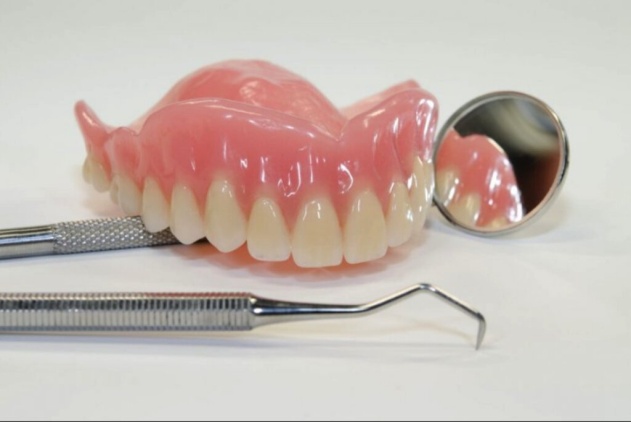 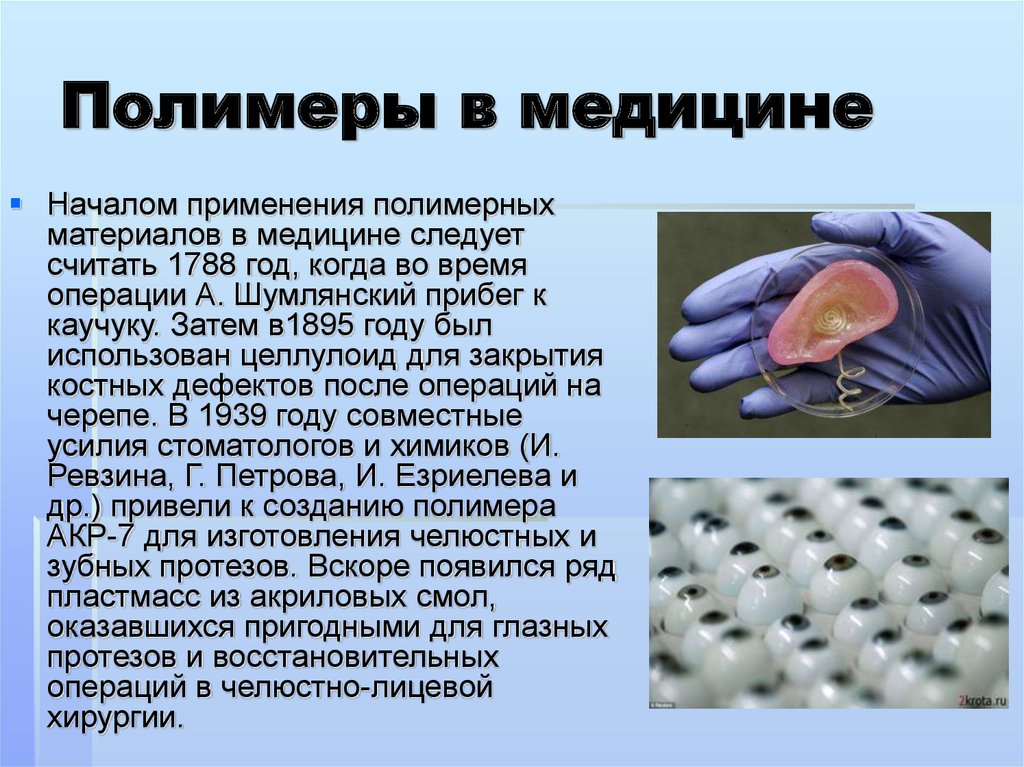 Вскоре появился ряд пластмасс из акриловых смол оказавшихся пригодными для глазных протезов и  восстановительных операций в челюстно-лицевой хирургии. Сегодня ни одна косметическая опера-ция на любой части тела не проходит без применения современных биополимерных материалов.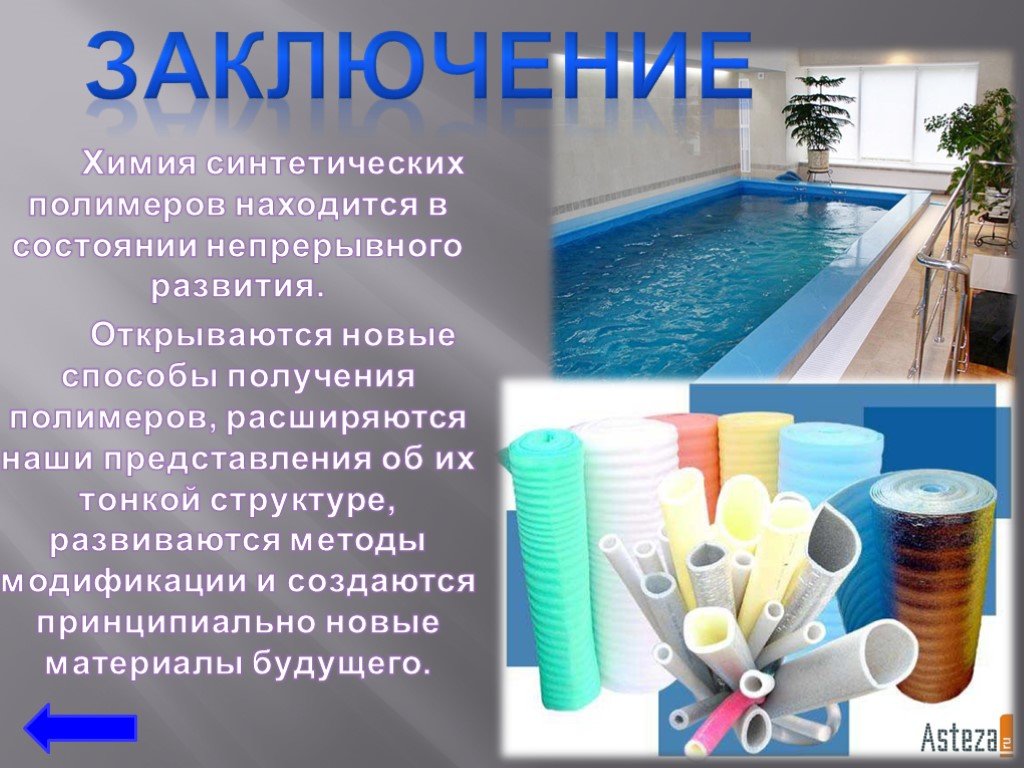 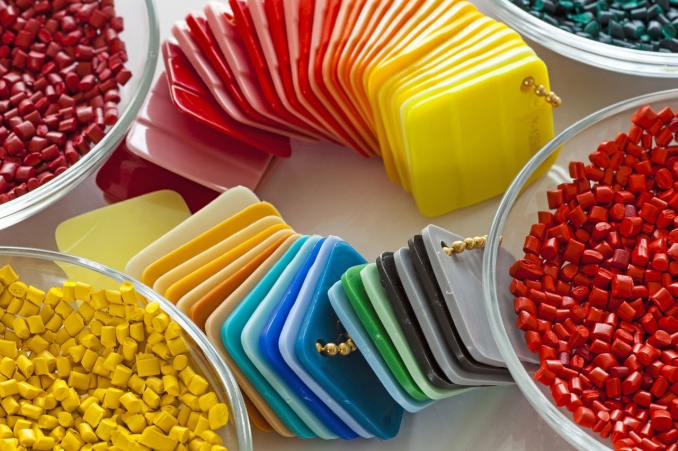 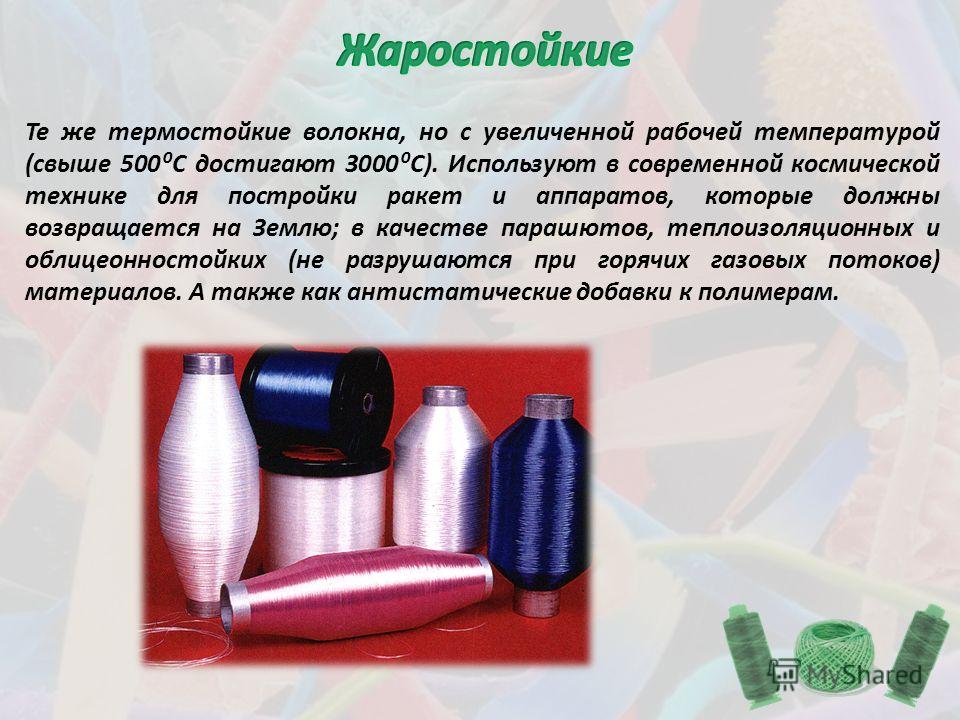 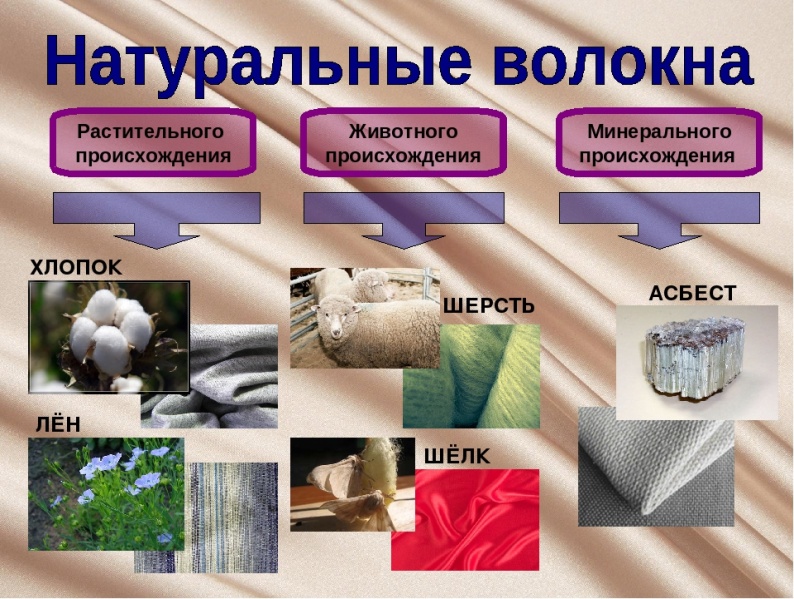 Природные (натуральные) волокна могут быть растительного или жи-вотного происхождения.  Одни из них  - растительного происхожде-ния – состоят из целлюлозы, другие животного происхождения -  из белков. В природных волокнах ориентация макромолекул полимера вдоль оси волокна осуществляется во время их роста.Впервые мысль о том, что человеком может быть создан процесс, подобный процессу получения натурального шелка, при котором в организме гусеницы шел-копряда вырабатывается вязкая жидкость, затвердева-ющая на воздухе с образова-нием тонкой прочной нити, была высказана фран-цузским ученым Р.Реомюром в 1734 году.Производство первого в мире химического волокна было организовно во Франции в г.Безансоне и ос-новано на переработке раствора эфира целлюлозы, применяемого при получении бездымного пороха.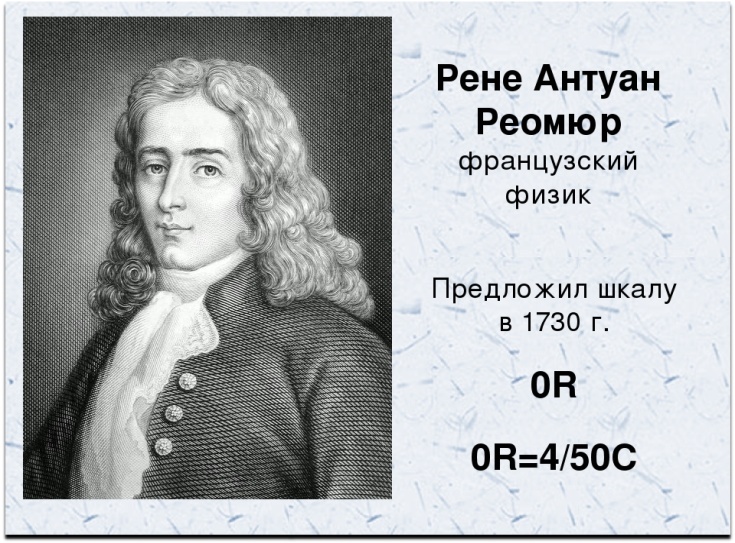 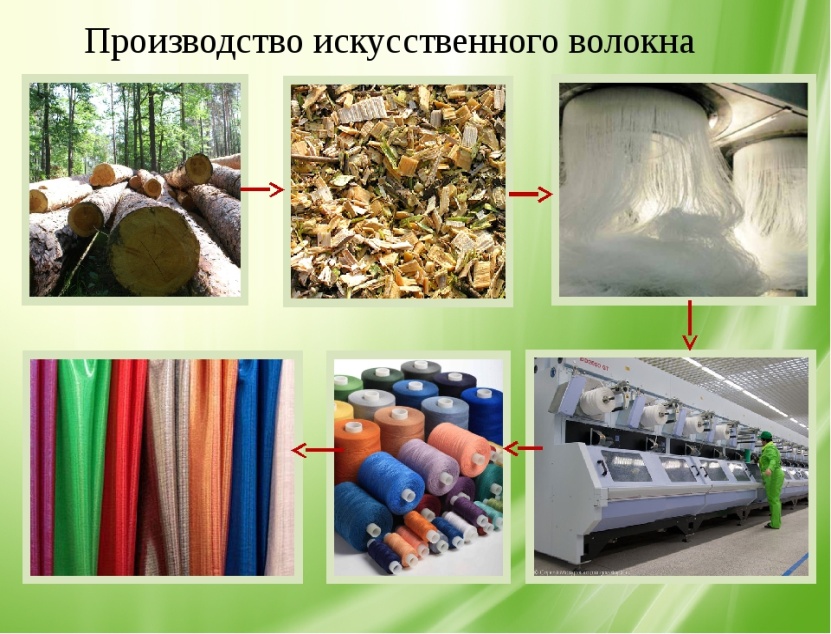 ТЕХНОЛОГИЯ ПРОИЗВОДСТВА ИСКУССТВЕННОГО ВОЛОКНА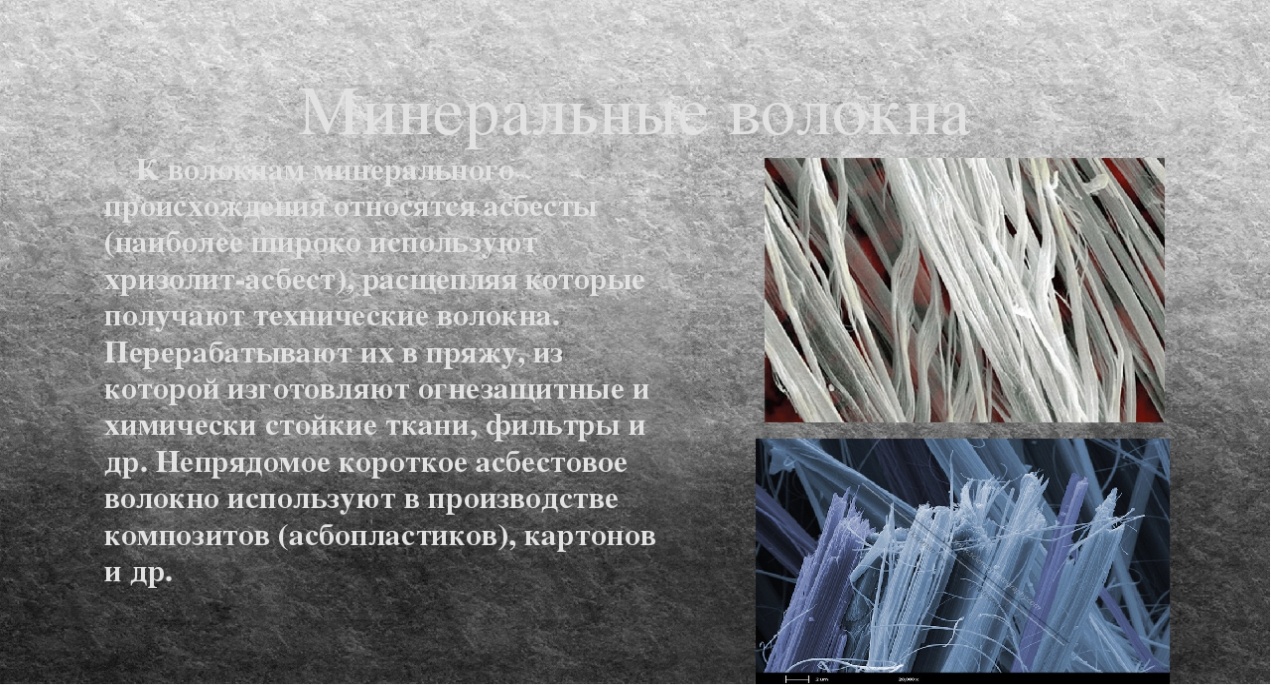 К волокнам минерального происхождения относят асбесты (наиболее широко используют хризолит-асбест), расщипляя которые получают технические волокна.перерабатывают их в пряжу, из которой изготавливают огнезащитные и химически стойкие ткани, фильтры и др. Непрядомое короткое асбестовое волокно используют в производстве композитов (асбопластиков), картонов и др.К волокнам минерального происхождения относят асбесты (наиболее широко используют хризолит-асбест), расщипляя которые получают технические волокна.перерабатывают их в пряжу, из которой изготавливают огнезащитные и химически стойкие ткани, фильтры и др. Непрядомое короткое асбестовое волокно используют в производстве композитов (асбопластиков), картонов и др.Асбест – минеральное волокно, добываемое из определенного вида скальной породы, которая находится в Италии, Канаде иЮжной Америке. Это волокнистая форма магниевого силиката и кальция; волокно также содержит железо и алюминий. Оно не горит, но если применять к нему слишком высокие температуры, - плавится. Асбест – минеральное волокно, добываемое из определенного вида скальной породы, которая находится в Италии, Канаде иЮжной Америке. Это волокнистая форма магниевого силиката и кальция; волокно также содержит железо и алюминий. Оно не горит, но если применять к нему слишком высокие температуры, - плавится. 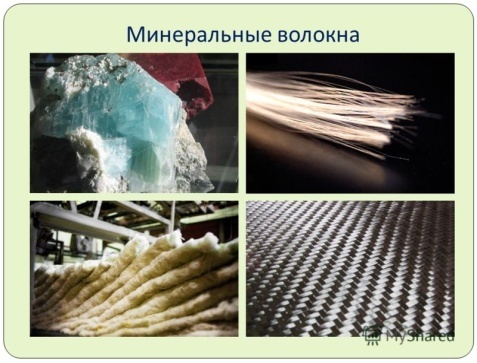 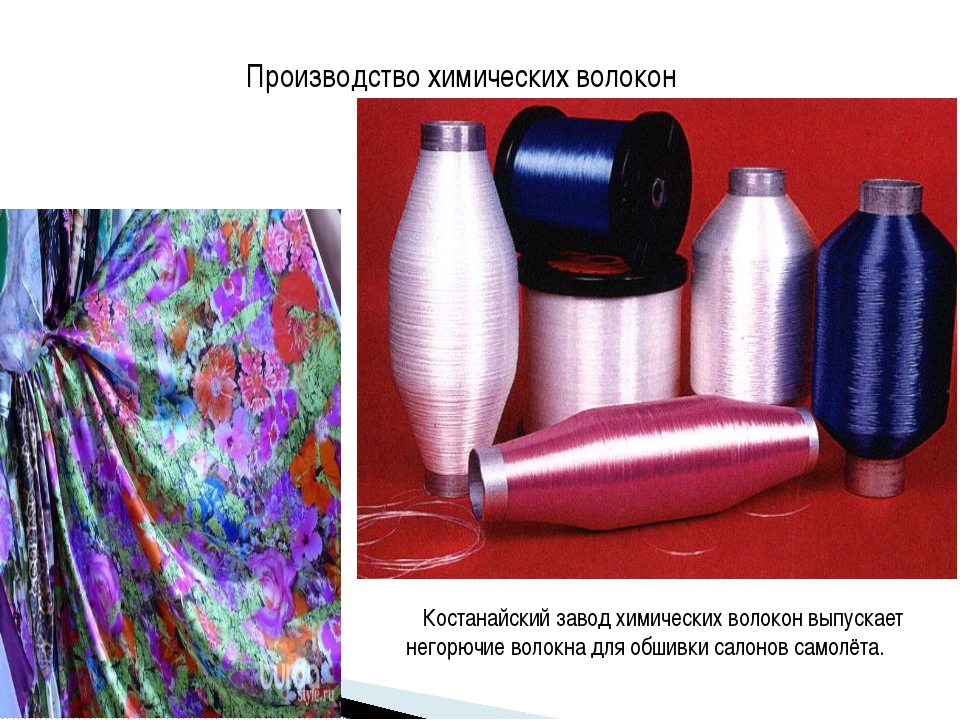 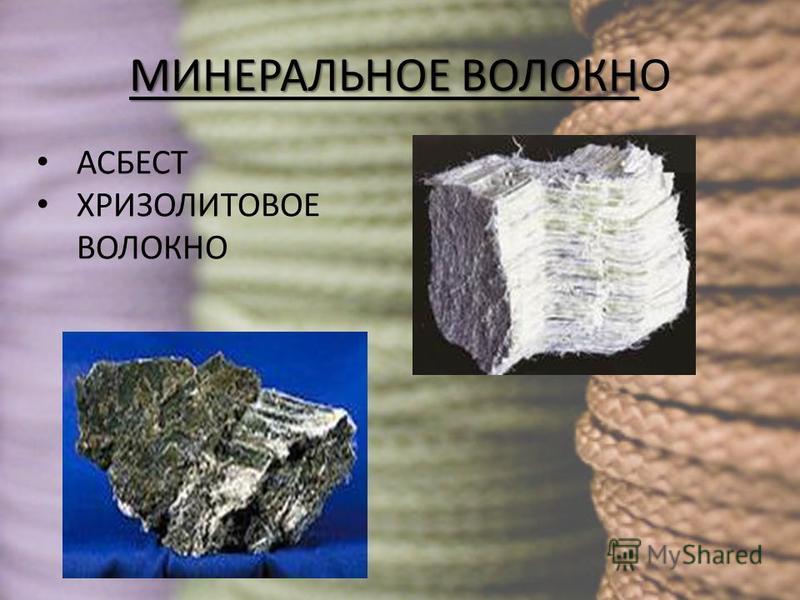 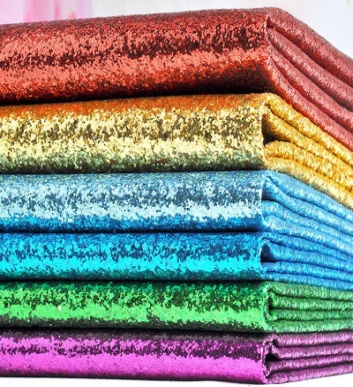 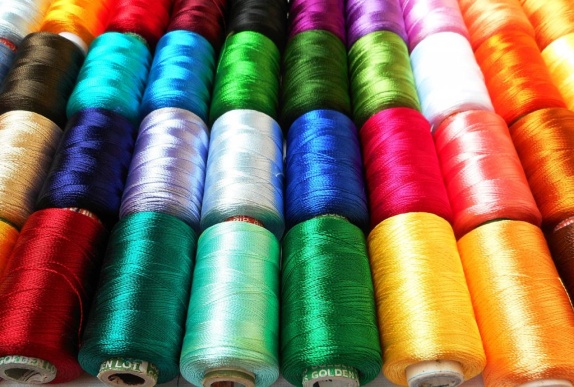 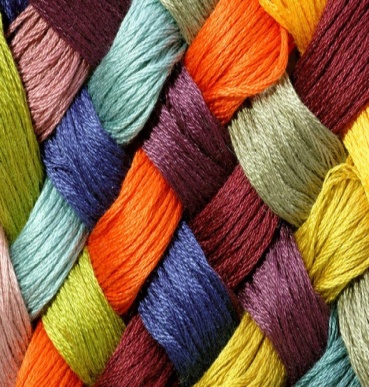 № п/пФИОстудента№ п/пФИОстудентатест ИТОГОВЫЙ тест ИТОГОВЫЙ № п/пФИОстудентавароценка1.Бабичев Н.12.Балтрушевич А23.Будик К.334.Воронов А.45.Грачев И56.Ермаков Ю.67.Зеленский Д.78.Игнатов К.89.Казаку Р.910.Лебедев Д.1011.Лобанов А.112.Лобода М.213.Мельник Д.314.Мехтиев Т.415.Никифоров Д.516.Павленко К.617.Пастушенко А.718.Саргсян А.819.Смоян В.920.Терещенко В.1021.Черненко В.122.Шепеленко Д.223.Клецкин Е.324. Авакян З.4